V РЕГИОНАЛЬНЫЙ ЧЕМПИОНАТ «АБИЛИМПИКС»Утверждено советом по компетенции Сварочные технологии.                                                                                                    (название совета)Протокол № __   от _________г.Председатель совета:		Руденко Максим Сергеевич.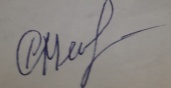        (подпись)КОНКУРСНОЕ ЗАДАНИЕпо компетенции Сварочные технологииПенза 20201. Описание компетенции 1.1.Актуальность компетенции. Целью чемпионата профессионального мастерства для людей с инвалидностью «Абилимпикс» является содействие развитию профессиональной инклюзии обучающихся, выпускников и молодых специалистов с инвалидностью или ограниченными возможностями здоровья на рынке труда. 	Компетенция «Сварочные технологии» входит в перечень ТОП-50 наиболее востребованных и перспективных специальностей. Конкурс проводится для демонстрации и оценки квалификации по ручной аргонодуговой сварке.Конкурсное задание состоит только из практических заданий.История развития сваркиСпособ получения неразъемных соединений различных металлических деталей путем сварки и пайки был известен еще в глубокой древности. Так, в египетских пирамидах при археологических раскопках нашли золотые изделия, которые имели паянные оловом соединения, а при раскопках итальянского города Помпеи обнаружили свинцовые водопроводные трубы с продольным паяным швом. Широко применялась в прошлом и кузнечная сварка. При этом способе сварки соединяемые металлы нагреваются до состояния пластичности, а затем проковываются в местах соединения. Большинство современных электродуговых процессов были разработаны в первой половине 20-го века, хотя начало свое они берут в веке 19-м. Так, в 1802 году впервые в мире профессор Санкт-Петербургской медикохирургической академии Василий Владимирович Петров (1761—1834) открыл и наблюдал дуговой разряд от построенного им сверхмощного «Вольтового столба». Этот столб состоял из 2100 пар разнородных кружков (из меди и цинка), которые были проложены бумажными кружками, смоченными водным раствором нашатыря. Тогда это был наиболее мощный источник электрического тока. Проделав большое количество опытов, профессор Петров показал возможность использования электрической дуги для освещения и плавления металлов.В настоящее время нет ни одной стройки, ни одного предприятия строительной индустрии и промышленности, где бы не применялась сварка, пайка или огневая резка металлов. Широкое применение сварки в строительстве и на предприятиях строительной индустрии объясняется ее технико-экономическими преимуществами по сравнению с другими способами соединения металлических заготовок и деталей. Экономия металла, ускорение производственного процесса, снижение стоимости продукции и высокое качество сварных соединений сделали сварку прогрессивным технологическим процессом. Например, при замене клепаных конструкций сварными расход металла сокращается на 15-30%. Сварные конструкции обычно на 10—15% легче клепаных и на 30—40% легче литых, что приводит к значительной экономии металлов. Сварка позволяет получать более рациональные конструкции, используя различные профили проката. Стоимость сварных конструкций значительно снижается, так как уменьшается трудоемкость таких подготовительных работ, как резка, пробивка или сверление отверстий, чеканка. Некоторые литые изделия можно заменить более легкими сварными, при этом экономия металла может достигать 40-50% массы изделия. Изготовление, монтаж металлических и сборных железобетонных конструкций, и сооружений во многих случаях неразрывно связаны с применением различных сварочных процессов.1.2. Ссылка на образовательный и/или профессиональный стандарт.Требования к квалификацииКонкурсное задание2.1. Краткое описание задания.Школьники. В ходе выполнения конкурсного задания необходимо выполнять сборку модуля в соответствии с чертежами, произвести подготовку металла к сварке, затем собрать модуль на прихватки и произвести аргонодуговую сварку согласно чертежу. В конкурсное задание входит один модуль.Первый модуль, две пластины толщиной  стенок 4мм маркой  стали 12х18н10т в  положении В1(PF) сварка производится снизу вверх. Тавровое соединение марка стали 12х18н10т толщина пластин 4мм в положении Н2(РВ) сварка производится за один проход.Студенты: В ходе выполнения конкурсного задания необходимо выполнять сборку модулей в соответствии с чертежами, произвести подготовку металла к сварке, затем собрать модуль на прихватки и произвести аргонодуговую сварку согласно чертежу. В конкурсное задание входит три модуля.Первый модуль, две пластины толщиной  стенок 4мм маркой  стали 12х18н10т в  положении В1(PF) сварка производится снизу вверх. Тавровое соединение марка стали 12х18н10т толщина пластин 4мм в положении Н2(РВ) сварка производится за один проход.Второй модуль, Сосуд, работающий под давлением из низколегированной  стали СТ2  толщина стенок 2мм сварка производится за один проход.Третий модуль, Тавровое соединение алюминиевой стали толщина пластин 4мм в положении Н2(РВ) сварка производится за один проход.Специалисты: В ходе выполнения конкурсного задания необходимо выполнять сборку модулей в соответствии с чертежами, произвести подготовку металла к сварке, затем собрать модуль на прихватки и произвести аргонодуговую и электродуговую сварку согласно чертежу. В конкурсное задание входит один модуль.Первый модуль, Сосуд, работающий под давлением из низколегированной стали  СТ 3 толщина стенок 4 мм сварка производится за один проход.2.2. Структура и подробное описание конкурсного задания.Время на выполнение всего конкурсного задания рассчитано на 4 часа.В данном разделе приведены основные чертежи необходимые для визуального понимания задания.2.3. Последовательность выполнения задания.№1 Контрольные образцыШкольники Время: 1 час.  Количество: 2 образца, одиночные. Участник предъявляет полностью собранные контрольные образцы экспертам для клеймения перед сваркой.Образец для сварки таврового соединения состоят из двух (2) деталей, каждая из которых имеет толщину 4 мм, длину 200 мм, ширину 125мм и длину 200 мм, ширину 90 мм – сварка в нижнем положении.20% Изменение – путем жеребьёвки изменяется пространственное положение при сварке (например, было вертикальное - станет горизонтальное или нижнее) 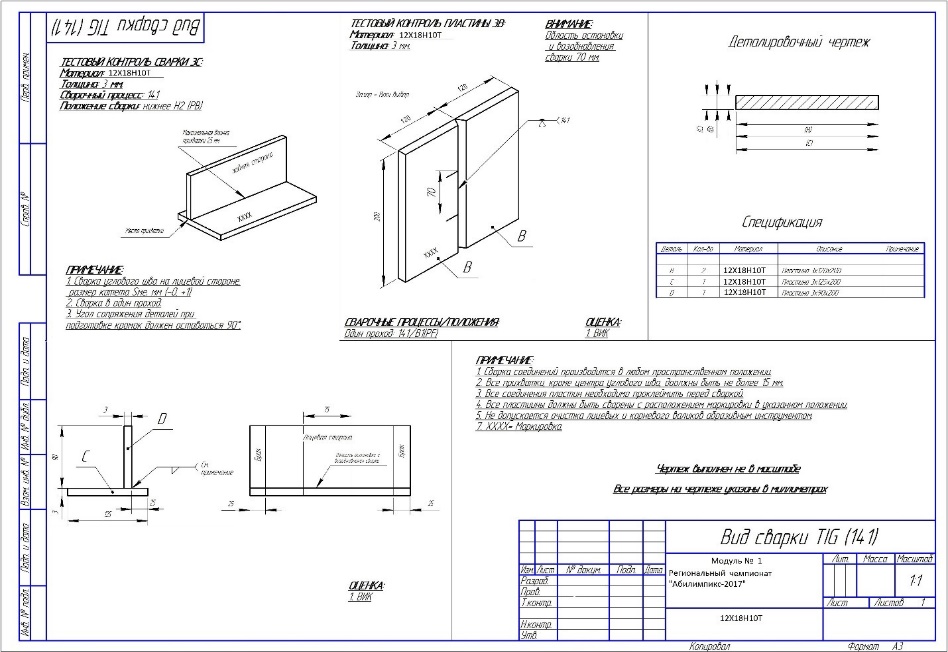 Студенты.№1 Контрольные образцыВремя: 1 час.  Количество: 2 образца, одиночные. Участник предъявляет полностью собранные контрольные образцы экспертам для клеймения перед сваркой.Образец для сварки таврового соединения состоят из двух (2) деталей, каждая из которых имеет толщину 4 мм, длину 200 мм, ширину 125мм и длину 200мм, ширину 90 мм – сварка в нижнем положении.Образец для сварки стыковых соединений состоят из двух (2) деталей, каждая из которых имеет толщину 4 мм, длину 200 мм, ширину 120мм – сварка в вертикальном положении шва.Швы должны быть выполнены	в 1 проход с применением присадочной проволоки.20% Изменение – путем жеребьёвки изменяется пространственное положение при сварке (например, было вертикальное - станет горизонтальное или нижнее положение).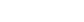 №2 Сосуд, работающий под давлением из высоколегированной стали Описание: Полностью замкнутая конструкция из нержавеющей стали, которая сваривается с помощью TIG (141) (РАД).Время: 2 часа.Размер: общее размерное пространство 180 мм x 120 мм x 60 мм.Все швы выполняются в один проход с использованием присадочного металла.Данный испытательный модуль при необходимости распиливается на две половины для обеспечения оценки глубины проплавления и маркировки.Проводится субъективная оценка модуля.20% Изменение – изменений нет.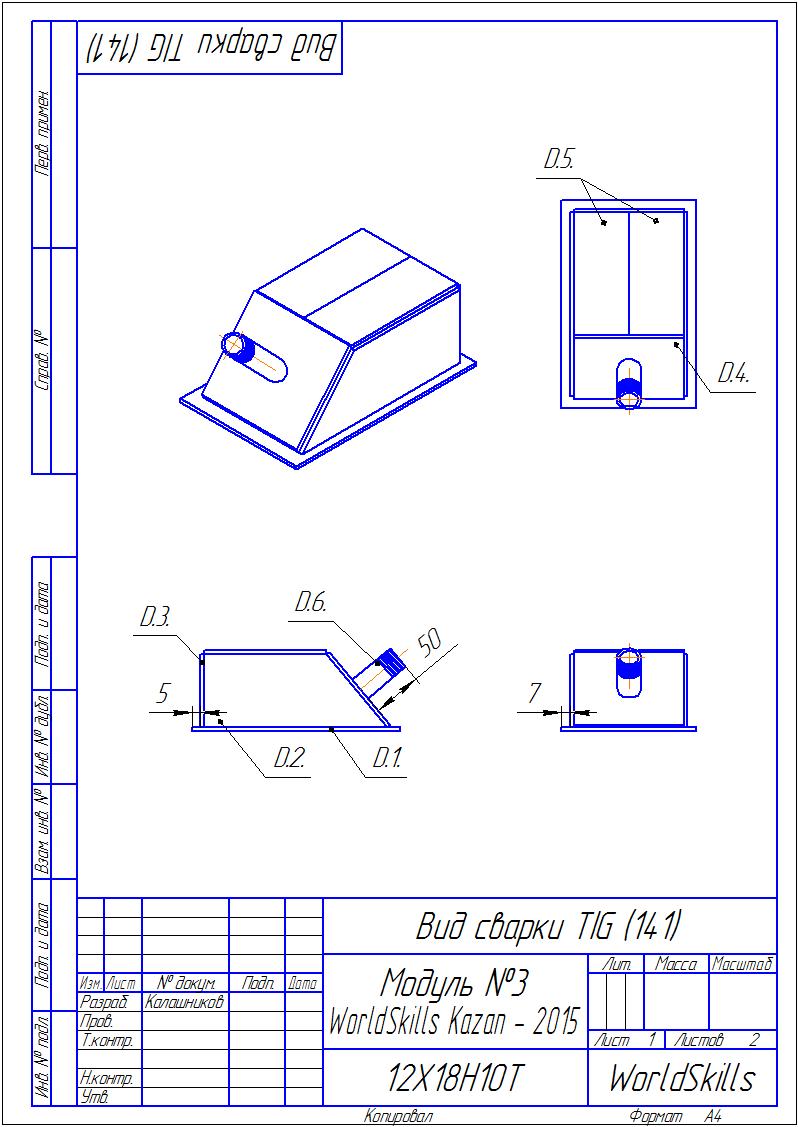 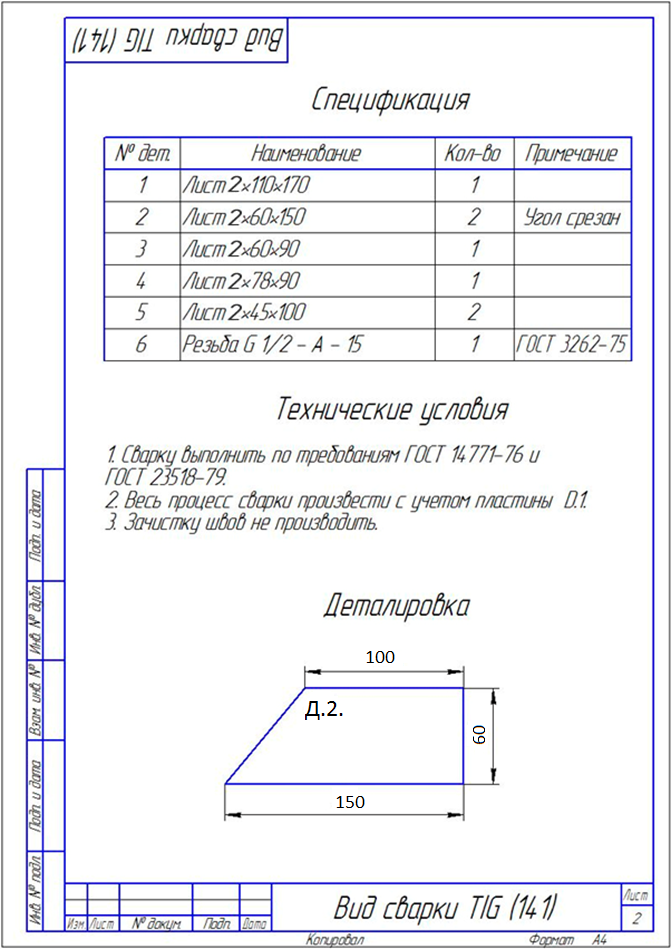 №3.Контрольный образец из алюминиевого сплава. Образец для сварки таврового соединения состоит из двух (2) деталей, каждая из которых имеет толщину 4 мм, длину 200 мм, ширину 125 мм и длинуШвы должны быть выполнены	в 1 проход  с применением присадочной проволоки. Пластины состоят из алюминия марки AMG 5.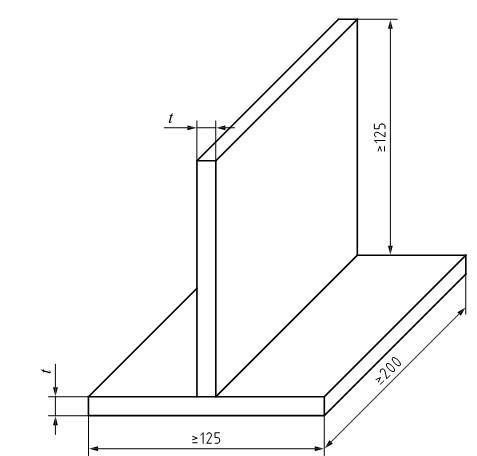 2.5  Практическая работа.Выполнять сварку (141) без посторонней помощи.Во время конкурса могут применяться только материалы, которые были предоставлены организатором конкурса.     Организатор предоставляет пластины для тренировки по сварке и проверки установок режима сварки перед  конкурсом и  для  настройки параметров сварки  во  время  конкурса (141).Специалисты.№1 Сосуд, работающий под давлением из низколегированной стали.Описание: Полностью замкнутая конструкция из низколегированной стали СТ3, которая сваривается с помощью TIG (141) (РАД), ММА (111).Время: 3 часа.Размер: общее размерное пластин  указаны в чертеже.Все швы выполняются в один проход с использованием присадочного металла.Данный испытательный модуль при необходимости распиливается на две половины для обеспечения оценки глубины проплавления и маркировки.Испытательное давление не более 30 атм.Эксперты оставляют за собой право изменять проектное испытательное давление для любого сосуда перед конкурсом. 20% Изменение – путем жеребьёвки меняются способы сварки электродуговой (111) покрытым электродом и аргонодуговой сваркой (141)неплавящимся электродом.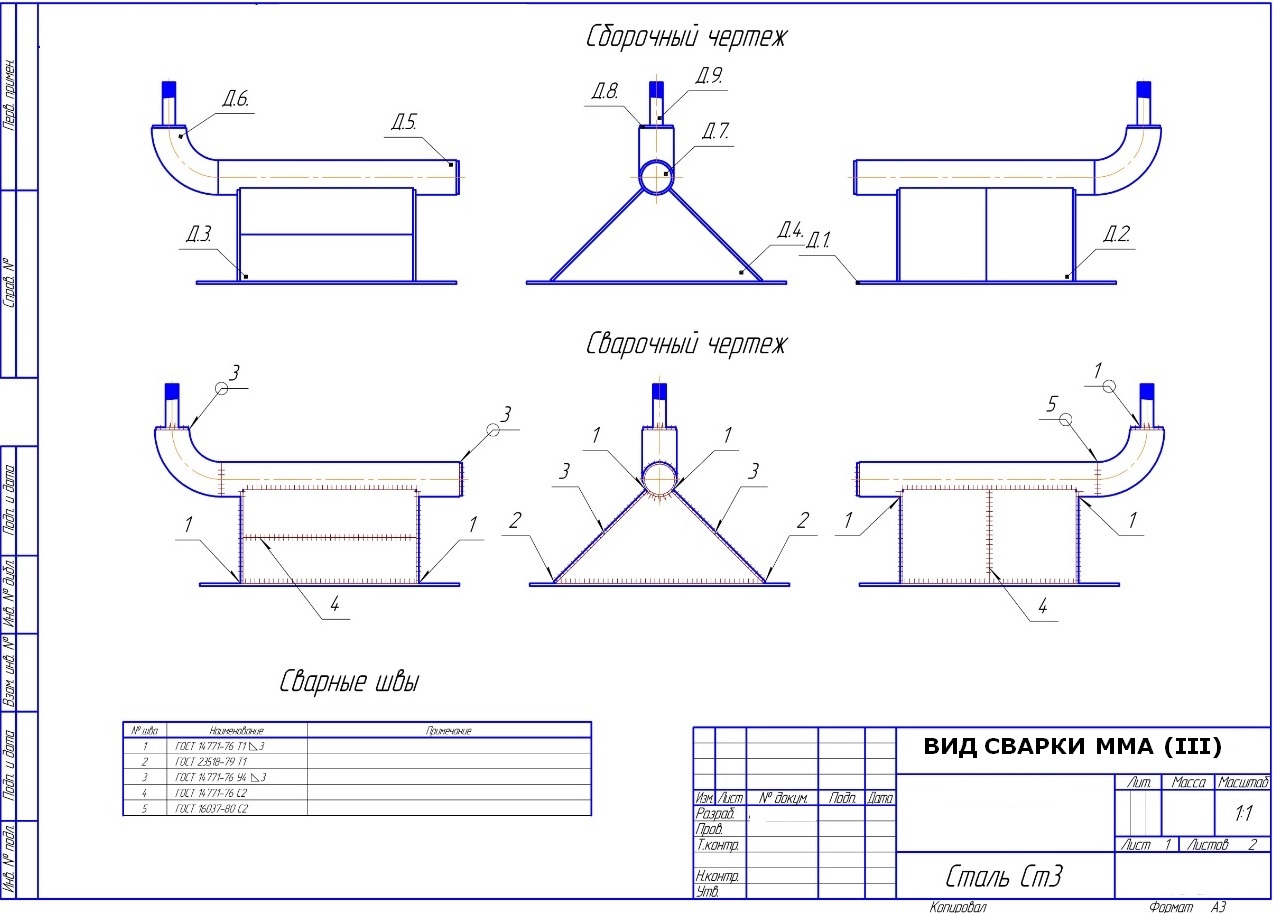 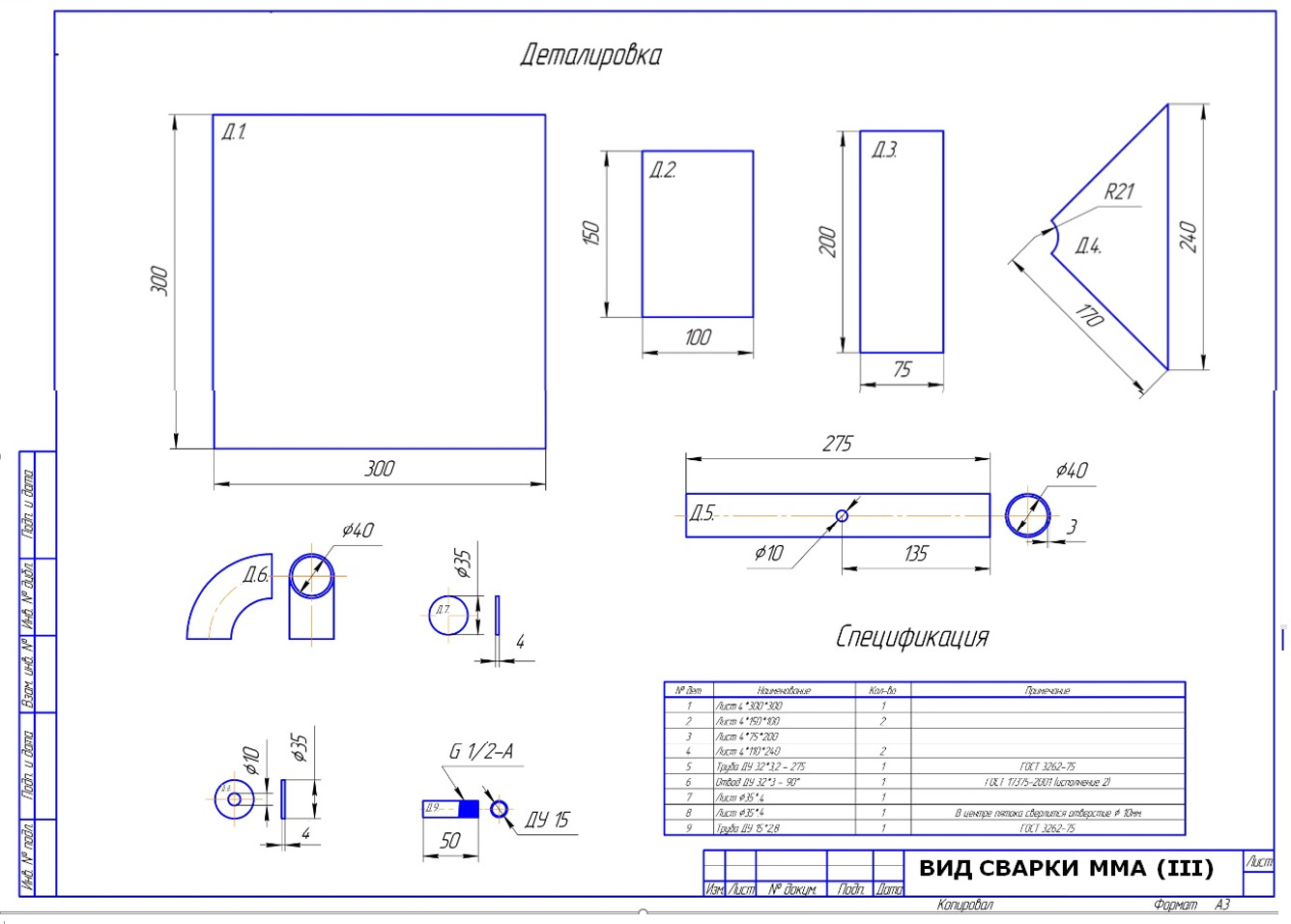 Размеры пластин для тренировки:Пластины  для  тренировки  имеют  ту  же  толщину,  что  и  в  конкурсном задании.Шлифовка и использование абразивных материалов:Снятие  материала  не  допускается  на  любой  из  поверхностей облицовки. «Облицовка» определяется как завершающий слой сварного шва, который имеет соответствующие размеры и форму.Очистка шва для проектов GTAW (TIG) (РАД): Поверхность шва  из АМг5GTAW (TIG) (РАД) должны быть   представлены   в   состоянии   “как   сварено”.   Очистка,   шлифовка, обработка стальной стружкой, проволочной щеткой или химическая очистка любых верхних швов НЕ допускается.Сварка контрольных пластин выполняется без применения крепежных устройств; таким образом, эксперты могут оценить деформации.Для  сварки  контрольных образцов  можно  использовать только стандартные манипуляторы (позиционеры), которые поставляются организатором конкурса. В зависимости от выбранных проектов они должныбыть сварены на 100% на рабочем месте. Применение кондукторов, крепежей или стандартных манипуляторов запрещено.Оборудование для поддува  может  применяться  только  в  случае использования ручной аргонодуговой сварки неплавящимся электродом для проекта из нержавеющей стали.Прихватки: прихватки устанавливаются согласно конкурсного задания.При сборке модуля  «Сосуд»,   участник может применять один из сварочных процессов, указанный на чертеже для прихватки в данной точке.Прихватки не выполняются на внутренней части сосудов под давлением. ТОЧКА УДЕРЖИВАНИЯ: эксперт осматривает внутреннюю часть сосуда для  обеспечения  отсутствия  прихваток  перед  закрытием  емкости.  Это подтверждается постановкой клейма.После начала сварки контрольные пластины нельзя разделять и повторно прихватывать. Повторное прихватывание можно выполнять только в том случае, если сварка корня шва не была начата.Самим  участником  должны  быть  предоставлены  инструменты  согласно TOOLBOX, прописанным в инфраструктурном листе.           2.4. Критерии оценки выполнения заданияДля Школьников.Сборка/Максимальное количество баллов: 6ТБ/Максимальное количество баллов: 20Для Студентов.Контрольные образцы первый модуль.СборкаТребования безопасности.Модуль 2 сосуд работающий под давлениемГидравлические испытания модуль 2Модуль 3 АлюминийДля специалистов 3.Перечень используемого оборудования, инструментов и расходных материалов.3.1Школьники3.3. Специалисты4.Схемы оснащения рабочих мест с учетом основных нозологий.4.1Минимальные требования к оснащению рабочих мест с учетом основных нозологий.4.2 Графическое изображение рабочих мест с учетом основных нозологий.Индивидуальные места не требуются. Все участники имеют одинаковые рабочие места.4.3 Схема застройки соревновательной площадки.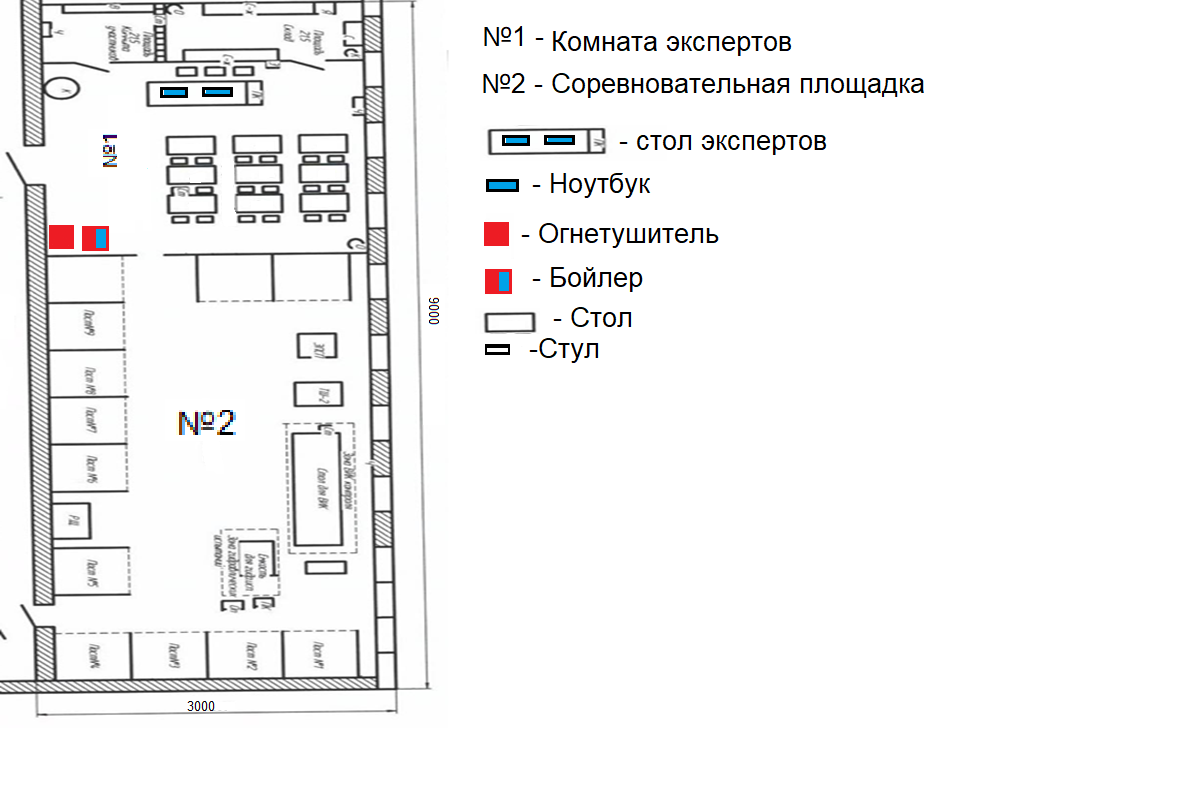 	 Схема рабочего места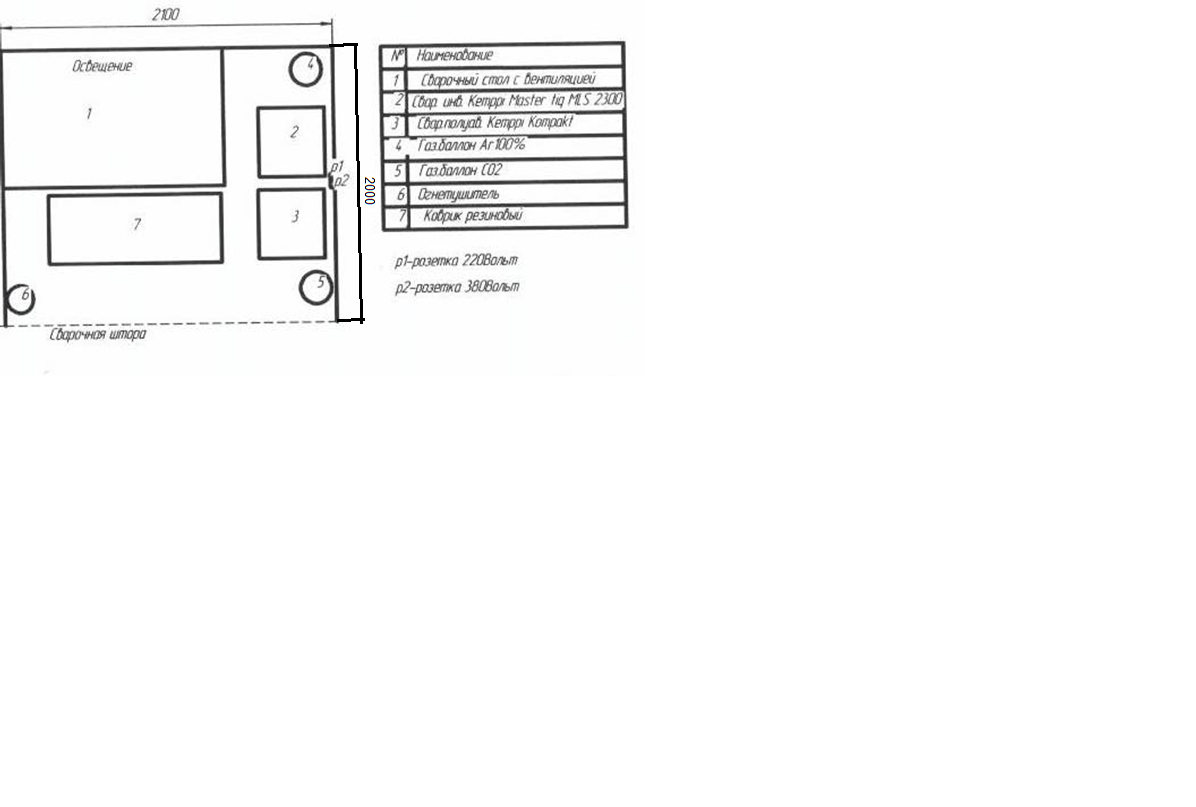 5.Требования охраны труда и техники безопасностиДополнительное оснащения для учета нозологией не требуется.5.1 Требования к средствам индивидуальной защиты При проведении конкурса участники должны использовать как минимум следующие средства индивидуальной защиты. Все они должны соответствовать Положениям техники безопасности и охраны труда, принятым в Российской Федерации.• Маска сварочная «маска-хамелеон».• Спецодежда сварочная.• Защитные ботинки с композитным подноском.• Подшлемник для сварщика.• Краги сварочные• Защитные очки.5.2 Требования безопасности перед началом работыОсмотреть спецодежду, спец. обувь и индивидуальные средства защиты. При обнаружении неисправностей средств защиты обратиться к закрепленному Эксперту для их замены.Убедиться в том, что одежда чиста и не пропитана маслом или иными воспламеняющимися веществами.Надеть спецодежду и спец. обувь, застегнуть все пуговицы, завязать все тесемки, ботинки зашнуровать, волосы убрать под головной убор. Куртка и брюки должны быть надеты навыпуск, карманы закрыты.Проверить свое рабочее место, убрать все, что не нужное к процессу аргонно-дуговой сварки со стола.Участник должен осмотреть и привести в порядок рабочее место и подходык нему, убрать все лишнее из-под ног.Участник должен подготовить инструмент, оборудование и технологическую оснастку, необходимые при выполнении аргонно-дуговойсварки, проверить их исправность.Проверить исправность вентиляционных установок путем их пробного включения.Перед началом работы необходимо проверить исправность электрод держателя, отсутствие повреждений изоляции, погнутости цанги, соответствие диаметров электрода, цанги и наконечника.Проверить, дают ли показания измерительные приборы, сигнализирующие о наличии или отсутствии напряжения в сварочной цепи.Установить давление на баллонах с аргоном в пределах 1,5-2 атм.Обо всех замеченных недостатках сообщить закрепленному Эксперту и не приступать к работе до их устранения.5.3 Требования безопасности во время работыСвариваемые материалы и заготовки в местах, подлежащих сварке, тщательно зачищать.Зачистку производить с помощью щеток, скребков с прочной и удобной ручкой.Участник должен быть внимательным, браться за металлическую заготовкутолько в рукавицах с использованием плоскогубцев.Следить, чтобы руки, одежда и обувь всегда были сухими во избежание электротравмы.При длительных перерывах в работе источник сварочного тока следует отключать.Электрод держатель, находящийся под напряжением, помещать на специальной подставке или подвеске, не бросать и не оставлять безприсмотра.Для защиты глаз и лица Участнику во время работы необходимо обязательно пользоваться щитком со специальными защитными темнымистеклами; если щиток или стекла имеют трещины, работать в нем не разрешается.Участник должен знать о том, что аргон — это газ без цвета и запаха,химически малоактивный. При увеличении концентрации в замкнутом объеме понижает парциальное давление кислорода во вдыхаемом воздухе. В процессе эксплуатации баллонов с аргоном должны соблюдаться следующие меры безопасности:— открытие и закрытие вентилей должно производиться плавно, без толчков и ударов;— не производить подтяжку болтов и сальников на вентилях итрубопроводах, находящихся под давлением;— отсоединение шлангов производить после полного испарения аргона;— не допускать попадания жидкого аргона на кожу человека, так как он вызывает тяжелое обморожение;— при отсоединении шлангов нельзя стоять напротив, так каквозможен выброс из шланга газообразного или капельного аргона.Во время сварки не разрешается смотреть на электрическую дугу незащищенными глазами.Сварочные провода должны быть проложены таким образом, чтобы их не могли повредить машины и механизмы; запрещается прокладка проводов рядом с газосварочными шлангами и трубопроводами; расстояние междусварочным проводом и трубопроводом кислорода должно быть не менее 0,5 м, а трубопроводом ацетилена и других горючих газов — 1 м; при прокладке сварочных проводов и при каждом их перемещении не допускается: повреждение изоляции, соприкосновение проводов с водой, маслом,стальными канатами, шлангами и трубопроводами с горючими газами, с кислородом, с горячими трубопроводами.Перед сваркой Участник должен убедиться, что кромки свариваемыхдеталей и прилегающая к ним зона (20-30 мм) очищены от ржавчины, шлака и т.п.; при зачистке кромок следует пользоваться защитными очками. Свариваемые детали до начала сварки должны быть надежно закреплены. При резке элементов конструкций или пластин Участнику следует принять меры против случайного падения отрезаемых элементов.Во время перерывов в работе Участнику запрещается оставлять на рабочем месте электрододержатель, находящийся под напряжением; сварочный аппарат при этом необходимо отключить, а электрододержатель закрепить на специальной подставке или подвеске.Сваривать или резать металл на весу не разрешается.5.4 Требования безопасности по окончании работыВыключить источник питания, снять давление на редукторе и закрыть баллон со сжатым защитным газом.Тщательно проверить рабочую зону, не оставлять открытого огня, нагретых до высокой температуры предметов, а также тлеющих сгораемых материалов, мусора и т.д.Привести в порядок свое рабочее место, убрать инструмент и защитные приспособления в специально отведенное место.Снять спецодежду, привести в порядок и убрать в шкаф. Тщательно вымыть лицо и руки.Обо всех замеченных недостатках сообщить закрепленному Эксперту.5.5 Действия в случае аварийной ситуации.Производство аргонно-дуговой сварки — это работа повышенной опасности. К Участникам, выполняющим эту работу, предъявляются дополнительные требования безопасности труда, включающие в себя специальные требования по обучению, допуску к самостоятельной работе, инструктажу по охране труда и периодической проверке знаний по профессии и безопасности труда.Участник обязан:- соблюдать требования инструкций по эксплуатации применяемого электросварочного оборудования;- соблюдать требования настоящей инструкции;- соблюдать требования эксплуатации оборудования;- использовать по назначению и бережно относиться к средствам индивидуальной защиты.Участник должен:- уметь оказывать первую (доврачебную) помощь пострадавшему при несчастном случае;- знать местоположение средств оказания доврачебной помощи, первичных средств пожаротушения;- во время работы быть внимательным, не отвлекаться и не отвлекать других, не допускать на рабочее место лиц, не имеющих отношения к работе;- содержать рабочее место в чистоте и порядке.Участник должен знать и соблюдать правила личной гигиены.При обнаружении неисправностей оборудования, приспособлений, инструментов и других недостатках или опасностях на рабочем месте  немедленно сообщить закрепленному Эксперту. Приступить к работе можно только с их разрешения после устранения всех недостатков.При обнаружении загорания или в случае пожара:- отключить оборудование;- сообщить закрепленному Эксперту, руководителю инженера по охране труда или тех. Эксперту;- приступить к тушению пожара имеющимися первичными средствамипожаротушения на рабочей зоне;- при угрозе жизни - покинуть помещение.При несчастном случае оказать пострадавшему первую (доврачебную) помощь, немедленно сообщить о случившемся главному Эксперту.За невыполнение требований безопасности, изложенных в настоящей инструкции, Участник несет ответственность согласно действующему законодательству.Подключение, отключение электросварочной установки от источника тока, наблюдение за ее исправным состоянием в процессе эксплуатации производятся только обученными электромонтерами.Участник, работающий сварки цветных металлов, должен ежегодно проходить медосмотр с обязательной рентгенографией грудной клетки и соответствующими лабораторными исследованиями.Основные вредные и опасные производственные факторы, сопутствующие процессам сварки и резки, которые при определенных обстоятельствах могут явиться причинами травматизма и профессиональных заболеваний:— электрический ток, путь которого в случае замыкания может пройти через тело человека;— повышенная загазованность воздуха рабочей зоны;— повышенные уровни ультрафиолетового и инфракрасного излучений;— нагретые до высокой температуры поверхности свариваемых деталей;— неудобная рабочая поза;— высокая яркость электрической дуги;— возможность обморожения кожи при попадании на нее жидкого аргона;— острые кромки, заусенцы, шероховатости на поверхностисвариваемых деталей;— повышенная температура воздуха рабочей зоны;— возможность возникновения пожара.Электросварочные работы производить только в спецодежде, с предохранительным щитком или в маске со специальными защитными стеклами, соответствующими условиям сварки и ГОСТу. Закрепленный Эксперт, наблюдающийся за процессом работу Участника, должен надеть защитные очки с темными стеклами.Внимание: Следует помнить, что при выполнении аргонно-дуговую сварку особую опасность для здоровья представляет ультрафиолетовоеизлучение и электрический ток, поэтому Участники должны знать и выполнять требования электробезопасности и способы защиты от излучений.Запрещается находиться на территории проведения чемпионата в состоянии алкогольного, наркотического или токсикологического опьянения.Участник во время работы должен быть внимательным, не отвлекаться на посторонние дела и разговоры.Огнеопасные и вредные химические средства – запрещены.Любые материалы и оборудование, имеющиеся при себе у участников, необходимо предъявить Экспертам. Жюри имеет право запретить использование любых предметов, которые будут сочтены не относящимися к списку TOOLBOX или опасны в использовании.Средства защиты: при сварочных работах•	Маска сварочная «маска-хамелеон».•	Спецодежда сварочная.•	Защитные ботинки с металлическим носком.•	Подшлемник для сварщика.•	Краги сварочные - спилковые.•	Перчатки для аргонодуговой сварки.•	Защитные очки или щиток.•	Распиратор.•	Беруши.Средства уборки: ведро оцинкованное, совок металлический, веник, корзина для мусора.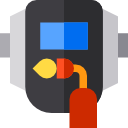 ШкольникиСтудентыСпециалисты150709. 02 «Сварщик (электросварочные и газосварочные работы)», утвержденный приказом Министерства образования и науки РФ № 588 от 12.2009.г., зарегистрированного в Минюсте № 15532 от 11.12.2009 г.150709. 02 «Сварщик (электросварочные и газосварочные работы)», утвержденный приказом Министерства образования и науки РФ № 588 от 12.2009.г., зарегистрированного в Минюсте № 15532 от 11.12.2009 г.150709. 02 «Сварщик (электросварочные и газосварочные работы)», утвержденный приказом Министерства образования и науки РФ № 588 от 12.2009.г., зарегистрированного в Минюсте № 15532 от 11.12.2009 г.ШкольникиСтудентыСпециалистыУчастник должен уметь:Работать безопасно в пределах своей рабочей среды. Читать и трактовать чертежи и спецификации. Настраивать сварочное оборудование в соответствии с техническими условиями производителя. Выбирать требуемый процесс сварки в соответствии с указаниями на чертежах. Устанавливать и регулировать параметры сварки, включая (но не ограничиваясь): - Полярность сварки; - Сила тока сварки;- Напряжение сварки;- Скорость подачи проволоки;- Скорость перемещения ; Углы наклона горелки/электрода;- Метод переноса металла. Выполнять сварку во всех положениях пластин и труб для всех указанных процессов в соответствии с описанием в ISO2553 и AWS A3.0/A2.4 - (141); Выбирать материал присадочного материал и размер для выбранного процесса сварки и конфигурации шва; Выбирать   соответствующее давление, тип и расход защитного газа. Уметь подготовить метал к сварке уметь пользоваться средствами индивидуальной защиты.Участник должен уметь:Работать безопасно в пределах своей рабочей среды. Читать и трактовать чертежи и спецификации. Настраивать сварочное оборудование в соответствии с техническими условиями производителя. Выбирать требуемый процесс сварки в соответствии с указаниями на чертежах. Устанавливать и регулировать параметры сварки, включая (но не ограничиваясь): - Полярность сварки; - Сила тока сварки;- Напряжение сварки;- Скорость подачи проволоки;- Скорость перемещения ; Углы наклона горелки/электрода;- Метод переноса металла. Выполнять сварку во всех положениях пластин и труб для всех указанных процессов в соответствии с описанием в ISO2553 и AWS A3.0/A2.4 - (141); Выбирать материал присадочного материал и размер для выбранного процесса сварки и конфигурации шва; Выбирать   соответствующее давление, тип и расход защитного газа. Уметь подготовить метал к сварке уметь пользоваться средствами индивидуальной защиты.Участник должен уметь:Работать безопасно в пределах своей рабочей среды. Читать и трактовать чертежи и спецификации. Настраивать сварочное оборудование в соответствии с техническими условиями производителя. Выбирать требуемый процесс сварки в соответствии с указаниями на чертежах. Устанавливать и регулировать параметры сварки, включая (но не ограничиваясь): - Полярность сварки; - Сила тока сварки;- Напряжение сварки;- Скорость подачи проволоки;- Скорость перемещения ; Углы наклона горелки/электрода;- Метод переноса металла. Выполнять сварку во всех положениях пластин и труб для всех указанных процессов в соответствии с описанием в ISO2553 и AWS A3.0/A2.4 - (141); Выбирать материал присадочного материал и размер для выбранного процесса сварки и конфигурации шва; Выбирать   соответствующее давление, тип и расход защитного газа. Уметь подготовить метал к сварке уметь пользоваться средствами индивидуальной защиты.Наименование и описание  модуляДеньВремяРезультат ШкольникМодуль1: Контрольные образцыПервый день. (вторая смена)1час 20минутСобрать и сварить контрольные образцыСтудентМодуль1: Контрольные образцыПервый день30 минСобрать и сварить контрольные образцыСтудентМодуль 2: Сосуд, работающий под давлениемиз высоколегированной стали.Первый день2 часаСобрать и сварить сосуд работающий под давлением.СтудентМодуль 3.Контрольный образец из алюминиевого сплаваПервый день30 мин Собрать и сварить контрольные образцы из алюминия.СпециалистМодуль 1: Сосуд, работающий под давлением из  низколегированной стали.Второй день3 часаСобрать и сварить сосуд работающий под давлением.Пластина или трубаОписание	положения сваркиПоложение сваркиПоложение сварки согласно ISO и ENПластинаНижнееН1PAПластинаГоризонтальноеН2, Г (РС)PC, PBПластинаВертикальное «на подъем»В1PFТрубаОсь трубы наклонена под углом 450, сварка в неповоротном положенииН45H-L045Название модуляСуб-критерийОписание дефектаПояснениеОценкаМакс. оценкаСтыковой шов пластинА1Трещина2Стыковой шов пластинА1Поверхностная пораГазовая пора, выходящая на поверхность2Стыковой шов пластинА1Незаваренный кратерОткрытая усадочная раковина с полостью3Стыковой шов пластинА1Твердые включенияТвердое инородное вещество в металле шва2Стыковой шов пластинА1Непрерывный подрезПодрез значительной длины2Стыковой шов пластинА1ПодрезПодрез малой длины2Стыковой шов пластинА1Превышение выпуклости (стыковой, угловой шов)Избыток наплавленного металла на лицевой стороне шва2Стыковой шов пластинА1Линейное смещение листовСмещение между двумя свариваемыми элементами2Стыковой шов пластинА1Угловое смещениеСмещение между двумя свариваемыми элементами2Стыковой шов пластинА1ПрожогВытекание металла, в результате чего образуется сквозное отверстие в сварном шве2Стыковой шов пластинА1Незаполненный сварной шовПродольная канавка на поверхности сварного шва из-за недостаточности присадочного материала2Стыковой шов пластинА1Неравномерная ширина шваЧрезмерное колебание ширины шва2Стыковой шов пластинА1Неровная поверхность шваЧрезмерная неровность наружной поверхности шва2Стыковой шов пластинА1Плохое повторное возбуждение дугиМестная неровность поверхности в месте возобновления сварки2Стыковой шов пластинА1Брызги металлаКапли наплавленного или присадочного материала2Стыковой шов пластинА1Ожог дугойМестное повреждение поверхности основного металла рядом со сварным швом3Стыковой шов пластинА1НатекИзбыток наплавленного металла, натекшего на поверхность основного металла2Тавровый шов пластинА2Асимметрия сварного шва Несимметричность углового шва, один из катетов превышает другой2Тавровый шов пластинА2Трещина2Тавровый шов пластинА2Поверхностная пораГазовая пора, выходящая на поверхность3Тавровый шов пластинА2Незаваренный кратерОткрытая усадочная раковина с полостью3Тавровый шов пластинА2Твердые включенияТвердое инородное вещество в металле шва2Тавровый шов пластинА2Подрез значительной длины2Тавровый шов пластинА2Подрез Подрез малой длины2Тавровый шов пластинА2Превышение выпуклости (стыковой, угловой шов)Избыток наплавленного металла на лицевой стороне шва2Тавровый шов пластинА2ПрожогВытекание металла, в результате чего образуется сквозное отверстие в сварном шве2Тавровый шов пластинА2Незаполненный сварной шовПродольная канавка на поверхности сварного шва из-за недостаточности присадочного материала2Тавровый шов пластинА2Неравномерная ширина шваЧрезмерное колебание ширины шва3Тавровый шов пластинА2Неровная поверхность шваЧрезмерная неровность наружной поверхности шва2Тавровый шов пластинА2Плохое повторное возбуждение дугиМестная неровность поверхности в месте возобновления сварки2Тавровый шов пластинА2КороблениеОтклонение размеров, возникшее от сварочных деформаций2Тавровый шов пластинА2Брызги металлаКапли наплавленного или присадочного материала2Тавровый шов пластинА2Ожог дугой Местное повреждение поверхности основного металла рядом со сварным швом3Тавровый шов пластинА2Натек Избыток наплавленного металла, натекшего на поверхность основного металла2ИтогоИтогоИтогоИтогоИтого74Название модуляСуб-критерийОписание дефектаПояснениеОценкаМакс. оценкаСтыковой шов пластин (позиция вертикально снизу вверх)С1Сборка не соответствует чертежуДопускается отклонение от заданных размеров ± 1 мм1Стыковой шов пластин (позиция вертикально снизу вверх)С1Количество прихваток не соответствует требованиямНа сварное соединение не менее 2 прихваток1Стыковой шов пластин (позиция вертикально снизу вверх)С1Длина прихваткиОт 5 до 10 мм1Тавровый шов пластинС2Сборка не соответствует чертежуДопускается отклонение от заданных размеров ± 1 мм1Тавровый шов пластинС2Количество прихваток не соответствует требованиямНа сварное соединение не менее 2 прихваток1Тавровый шов пластинС2Длина прихваткиОт 5 до 10 мм1ИтогоИтогоИтогоИтогоИтого6Название модуляСуб-критерийОписание дефектаПояснениеОценкаМакс. оценкаСНарушение установленного порядка на рабочем местеЗафиксированное экспертом нарушение требований техники безопасности в установленном порядке3.3СНарушение требований техники безопасности при использовании средств индивидуальной защитыЗафиксированное экспертом нарушение требований техники безопасности в установленном порядке3.3СНарушение требований техники безопасности при эксплуатации сварочного оборудованияЗафиксированное экспертом нарушение требований техники безопасности в установленном порядке3.3СНарушение пожарной безопасностиЗафиксированное экспертом нарушение требований техники безопасности в установленном порядке3.3СНарушение требований техники безопасности при работе с ручным, механизированным и электроинструментомЗафиксированное экспертом нарушение требований техники безопасности в установленном порядке3.3СНарушение требований техники безопасности при эксплуатации газобаллонного оборудования Зафиксированное экспертом нарушение требований техники безопасности в установленном порядке3.5ИтогоИтогоИтогоИтогоИтого20РазделКритерийОценкиОценкиОценкиРазделКритерийПримечанияОбъективнаяОбщаяАВизуальнаяоценка74,0074,00ВТехника безопасности20,0020,00ССборка6.006.00Итого100,00100,00Название модуляСуб-критерийОписание дефектаПояснениеОценкаМакс. оценкаСтыковой шов пластин (позиция вертикально снизу вверх)А1Трещина0,5Стыковой шов пластин (позиция вертикально снизу вверх)А1Поверхностная пораГазовая пора, выходящая на поверхность1Стыковой шов пластин (позиция вертикально снизу вверх)А1Незаваренный кратерОткрытая усадочная раковина с полостью2Стыковой шов пластин (позиция вертикально снизу вверх)А1Твердые включенияТвердое инородное вещество в металле шва0,5Стыковой шов пластин (позиция вертикально снизу вверх)А1Непрерывный подрезПодрез значительной длины1,5Стыковой шов пластин (позиция вертикально снизу вверх)А1ПодрезПодрез малой длины0,5Стыковой шов пластин (позиция вертикально снизу вверх)А1Превышение выпуклости (стыковой, угловой шов)Избыток наплавленного металла на лицевой стороне шва1Стыковой шов пластин (позиция вертикально снизу вверх)А1Линейное смещение листовСмещение между двумя свариваемыми элементами0,5Стыковой шов пластин (позиция вертикально снизу вверх)А1Угловое смещениеСмещение между двумя свариваемыми элементами0,5Стыковой шов пластин (позиция вертикально снизу вверх)А1ПрожогВытекание металла, в результате чего образуется сквозное отверстие в сварном шве2Стыковой шов пластин (позиция вертикально снизу вверх)А1Незаполненный сварной шовПродольная канавка на поверхности сварного шва из-за недостаточности присадочного материала2Стыковой шов пластин (позиция вертикально снизу вверх)А1Неравномерная ширина шваЧрезмерное колебание ширины шва1Стыковой шов пластин (позиция вертикально снизу вверх)А1Неровная поверхность шваЧрезмерная неровность наружной поверхности шва1Стыковой шов пластин (позиция вертикально снизу вверх)А1Плохое повторное возбуждение дугиМестная неровность поверхности в месте возобновления сварки0,5Стыковой шов пластин (позиция вертикально снизу вверх)А1Брызги металлаКапли наплавленного или присадочного материала0,5Стыковой шов пластин (позиция вертикально снизу вверх)А1Ожог дугойМестное повреждение поверхности основного металла рядом со сварным швом0,5Стыковой шов пластин (позиция вертикально снизу вверх)А1НатекИзбыток наплавленного металла, натекшего на поверхность основного металла1Тавровый шов пластинА2Асимметрия сварного шва Несимметричность углового шва, один из катетов превышает другой0,5Тавровый шов пластинА2Трещина0,5Тавровый шов пластинА2Поверхностная пораГазовая пора, выходящая на поверхность1Тавровый шов пластинА2Незаваренный кратерОткрытая усадочная раковина с полостью2Тавровый шов пластинА2Твердые включенияТвердое инородное вещество в металле шва0,5Тавровый шов пластинА2Непрерывный подрезПодрез значительной длины1,5Тавровый шов пластинА2Подрез Подрез малой длины0,5Тавровый шов пластинА2Превышение выпуклости (стыковой, угловой шов)Избыток наплавленного металла на лицевой стороне шва1Тавровый шов пластинА2ПрожогВытекание металла, в результате чего образуется сквозное отверстие в сварном шве2Тавровый шов пластинА2Незаполненный сварной шовПродольная канавка на поверхности сварного шва из-за недостаточности присадочного материала2Тавровый шов пластинА2Неравномерная ширина шваЧрезмерное колебание ширины шва1Тавровый шов пластинА2Неровная поверхность шваЧрезмерная неровность наружной поверхности шва1Тавровый шов пластинА2Плохое повторное возбуждение дугиМестная неровность поверхности в месте возобновления сварки0,5Тавровый шов пластинА2КороблениеОтклонение размеров, возникшее от сварочных деформаций0,5Тавровый шов пластинА2Брызги металлаКапли наплавленного или присадочного материала0,5Тавровый шов пластинА2Ожог дугой Местное повреждение поверхности основного металла рядом со сварным швом0,5Тавровый шов пластинА2Натек Избыток наплавленного металла, натекшего на поверхность основного металла1ИтогоИтогоИтогоИтогоИтого33Название модуляСуб-критерийОписание дефектаОценкаМакс. оценкаСтыковой шов пластин (позиция вертикально снизу вверх)С1Сборка не соответствует чертежуДопускается отклонение от заданных размеров ± 1 мм1Стыковой шов пластин (позиция вертикально снизу вверх)С1Количество прихваток не соответствует требованиямНа сварное соединение не менее 2 прихваток1Стыковой шов пластин (позиция вертикально снизу вверх)С1Длина прихваткиОт 5 до 10 мм1Тавровый шов пластинС2Сборка не соответствует чертежуДопускается отклонение от заданных размеров ± 1 мм1Тавровый шов пластинС2Количество прихваток не соответствует требованиямНа сварное соединение не менее 2 прихваток1Тавровый шов пластинС2Длина прихваткиОт 5 до 10 мм1ИтогоИтогоИтогоИтогоИтого6Название модуляСуб-критерийОписание дефектаПояснениеОценкаМакс. оценкаСНарушение установленного порядка на рабочем местеЗафиксированное экспертом нарушение требований техники безопасности в установленном порядке1.6СНарушение требований техники безопасности при использовании средств индивидуальной защитыЗафиксированное экспертом нарушение требований техники безопасности в установленном порядке1.6СНарушение требований техники безопасности при эксплуатации сварочного оборудованияЗафиксированное экспертом нарушение требований техники безопасности в установленном порядке1.6СНарушение пожарной безопасностиЗафиксированное экспертом нарушение требований техники безопасности в установленном порядке1.6СНарушение требований техники безопасности при работе с ручным, механизированным и электроинструментомЗафиксированное экспертом нарушение требований техники безопасности в установленном порядке1.6СНарушение требований техники безопасности при эксплуатации газобаллонного оборудования Зафиксированное экспертом нарушение требований техники безопасности в установленном порядке2ИтогоИтогоИтогоИтогоИтого10Название модуляСуб-критерийОписание дефектаПояснениеОценкаМакс. оценкаСосуд, работающий под давлениемА3Асимметрия сварного шваНесимметричность углового шва, один из катетов превышает другой1Сосуд, работающий под давлениемА3Трещина1Сосуд, работающий под давлениемА3Поверхностная пораГазовая пора, выходящая на поверхность1Сосуд, работающий под давлениемА3Незаваренный кратерОткрытая усадочная раковина с полостью1Сосуд, работающий под давлениемА3Твердые включенияТвердое инородное вещество в металле шва1Сосуд, работающий под давлениемА3Непрерывный подрезПодрез значительной длины2Сосуд, работающий под давлениемА3Превышение выпуклости (стыковой, угловой шов)Избыток наплавленного металла на лицевой стороне шва1Сосуд, работающий под давлениемА3ПодрезПодрез малой длины1Сосуд, работающий под давлениемА3ПрожогВытекание металла, в результате чего образуется сквозное отверстие в сварном шве3Сосуд, работающий под давлениемА3Незаполненная разделка кромокПродольная канавка на поверхности сварного шва из-за недостаточности присадочного материала2Сосуд, работающий под давлениемА3Неравномерная ширина шваЧрезмерное колебание ширины шва1Сосуд, работающий под давлениемА3Неровная поверхность шваЧрезмерная неровность наружной поверхности шва1Сосуд, работающий под давлениемА3Плохое повторное возбуждение дугиМестная неровность поверхности в месте возобновления сварки1Сосуд, работающий под давлениемА3Коробление Отклонение размеров, возникшее от сварочных деформаций1Сосуд, работающий под давлениемА3Брызги металлаКапли наплавленного или присадочного материала1Сосуд, работающий под давлениемА3Ожог дугойМестное повреждение поверхности основного металла рядом со сварным швом1Сосуд, работающий под давлениемА3НатекИзбыток наплавленного металла, натекшего на поверхность основного металла1ИтогоИтогоИтогоИтогоИтого21Название модуляСуб-критерийОписание дефектаПояснениеОценкаМакс. оценкаСосуд, работающий под давлениемВ1Дефект наблюдается 0 Бар.Испытание давлением1Сосуд, работающий под давлениемВ1Дефект не наблюдается 1-5 Бар.Испытание давлением 5 мин.10Сосуд, работающий под давлениемВ1Дефект не наблюдается 10Бар. Испытание давлением 5 мин.20ИтогоИтогоИтогоИтогоИтого20Название модуляСуб-критерийОписание дефектаПояснениеОценкаМакс. оценкаВизуальная оценка углового шва Испытательного образца из Алюминиевой сталиА5Катет шва3+2 мм.1Визуальная оценка углового шва Испытательного образца из Алюминиевой сталиА5Усиление (выпуклость/вогнут ость) углового шва2мм1Визуальная оценка углового шва Испытательного образца из Алюминиевой сталиА5Чешуйчатость шване более 2 мм1Визуальная оценка углового шва Испытательного образца из Алюминиевой сталиА5Поверхностные порыНе допустимы.1Визуальная оценка углового шва Испытательного образца из Алюминиевой сталиА5ПодрезНе допустимы.1Визуальная оценка углового шва Испытательного образца из Алюминиевой сталиА5НаплывНе допустимы.1Визуальная оценка углового шва Испытательного образца из Алюминиевой сталиА5КратерНе допустимы.1Визуальная оценка углового шва Испытательного образца из Алюминиевой сталиА5Не заполнение углового шваНе допустимы.1Визуальная оценка углового шва Испытательного образца из Алюминиевой сталиА5Ожог металлаНе допустимы.1Визуальная оценка углового шва Испытательного образца из Алюминиевой сталиА5ВключенияНе допустимы.1ИтогоИтогоИтогоИтогоИтого10РазделКритерийОценкиОценкиОценкиРазделКритерийПримечанияОбъективнаяОбщаяАВизуальнаяоценка64,0064,00ВТехника безопасности10,0010,00ССборка6.006.00DГедравлические испытания20,0020,00Итого100,00100,00Название модуляСуб-критерийОписание дефектаПояснениеОценкаМакс. оценкаСосуд, работающий под давлениемА3Асимметрия сварного шваНесимметричность углового шва, один из катетов превышает другой7Сосуд, работающий под давлениемА3Трещина4Сосуд, работающий под давлениемА3Поверхностная пораГазовая пора, выходящая на поверхность5Сосуд, работающий под давлениемА3Незаваренный кратерОткрытая усадочная раковина с полостью1Сосуд, работающий под давлениемА3Твердые включенияТвердое инородное вещество в металле шва8Сосуд, работающий под давлениемА3Непрерывный подрезПодрез значительной длины5Сосуд, работающий под давлениемА3Превышение выпуклости (стыковой, угловой шов)Избыток наплавленного металла на лицевой стороне шва7Сосуд, работающий под давлениемА3ПодрезПодрез малой длины8Сосуд, работающий под давлениемА3ПрожогВытекание металла, в результате чего образуется сквозное отверстие в сварном шве7Сосуд, работающий под давлениемА3Незаполненная разделка кромокПродольная канавка на поверхности сварного шва из-за недостаточности присадочного материала5Сосуд, работающий под давлениемА3Неравномерная ширина шваЧрезмерное колебание ширины шва7Сосуд, работающий под давлениемА3Неровная поверхность шваЧрезмерная неровность наружной поверхности шва5Сосуд, работающий под давлениемА3Плохое повторное возбуждение дугиМестная неровность поверхности в месте возобновления сварки5Сосуд, работающий под давлениемА3Коробление Отклонение размеров, возникшее от сварочных деформаций5Сосуд, работающий под давлениемА3Брызги металлаКапли наплавленного или присадочного материала5Сосуд, работающий под давлениемА3Ожог дугойМестное повреждение поверхности основного металла рядом со сварным швом5Сосуд, работающий под давлениемА3НатекИзбыток наплавленного металла, натекшего на поверхность основного металла5ИтогоИтогоИтогоИтогоИтого100РазделКритерийОценкиОценкиОценкиРазделКритерийПримечанияОбъективнаяОбщаяАВизуальнаяоценка100,00100,00Итого100,00100,00ОБОРУДОВАНИЕ НА 1-ГО УЧАСТНИКА ОБОРУДОВАНИЕ НА 1-ГО УЧАСТНИКА ОБОРУДОВАНИЕ НА 1-ГО УЧАСТНИКА ОБОРУДОВАНИЕ НА 1-ГО УЧАСТНИКА ОБОРУДОВАНИЕ НА 1-ГО УЧАСТНИКА ОБОРУДОВАНИЕ НА 1-ГО УЧАСТНИКА ОБОРУДОВАНИЕ НА 1-ГО УЧАСТНИКА ОБОРУДОВАНИЕ НА 1-ГО УЧАСТНИКА Оборудование, инструменты, ПО, мебельОборудование, инструменты, ПО, мебельОборудование, инструменты, ПО, мебельОборудование, инструменты, ПО, мебельОборудование, инструменты, ПО, мебельОборудование, инструменты, ПО, мебельОборудование, инструменты, ПО, мебельОборудование, инструменты, ПО, мебель№Наименованиетех. характеристики оборудования, инструментов и ссылка на сайт производитля, поставщикатех. характеристики оборудования, инструментов и ссылка на сайт производитля, поставщикатех. характеристики оборудования, инструментов и ссылка на сайт производитля, поставщикаЕд. измеренияЕд. измеренияКол-во1Слесарный столhttps://www.bestsafe.ru/catalog/proizvodstvennaya-mebel/verstaki/verstaki-seriya-ws/wth-200-ws1-ws1-021?gclid=Cj0KCQjwsMDeBRDMARIsAKrOP7EIhekrm5bAF4ODHcdB3SUlka2RIY-m53pfx4YD4pEgRVyydmwMzwkaAgGoEALw_wcBhttps://www.bestsafe.ru/catalog/proizvodstvennaya-mebel/verstaki/verstaki-seriya-ws/wth-200-ws1-ws1-021?gclid=Cj0KCQjwsMDeBRDMARIsAKrOP7EIhekrm5bAF4ODHcdB3SUlka2RIY-m53pfx4YD4pEgRVyydmwMzwkaAgGoEALw_wcBhttps://www.bestsafe.ru/catalog/proizvodstvennaya-mebel/verstaki/verstaki-seriya-ws/wth-200-ws1-ws1-021?gclid=Cj0KCQjwsMDeBRDMARIsAKrOP7EIhekrm5bAF4ODHcdB3SUlka2RIY-m53pfx4YD4pEgRVyydmwMzwkaAgGoEALw_wcBШт.Шт.102Набор напильников.https://garagetools.ru/tovar/nabor-napilnikov-v-lozhemente-keyse-5pr?utm_medium=cpc&utm_source=google_adwords&utm_campaign=merchant_msk&utm_term=&gclid=Cj0KCQjwsMDeBRDMARIsAKrOP7EKzEYDY_Dk29XKbIS6tcUxc-NYhS0VYGkFQ2S9-3dQz4VP_0t1cw4aAgHGEALw_wcBhttps://garagetools.ru/tovar/nabor-napilnikov-v-lozhemente-keyse-5pr?utm_medium=cpc&utm_source=google_adwords&utm_campaign=merchant_msk&utm_term=&gclid=Cj0KCQjwsMDeBRDMARIsAKrOP7EKzEYDY_Dk29XKbIS6tcUxc-NYhS0VYGkFQ2S9-3dQz4VP_0t1cw4aAgHGEALw_wcBhttps://garagetools.ru/tovar/nabor-napilnikov-v-lozhemente-keyse-5pr?utm_medium=cpc&utm_source=google_adwords&utm_campaign=merchant_msk&utm_term=&gclid=Cj0KCQjwsMDeBRDMARIsAKrOP7EKzEYDY_Dk29XKbIS6tcUxc-NYhS0VYGkFQ2S9-3dQz4VP_0t1cw4aAgHGEALw_wcBШт.Шт.103Штанген цыркульhttps://garagetools.ru/tovar/shtangentsirkul-shts-i-125-125-mm-0-05-gost-166-89?utm_medium=cpc&utm_source=google_adwords&utm_campaign=merchant_msk&utm_term=&gclid=Cj0KCQjwsMDeBRDMARIsAKrOP7F0lIe_bfX48i6Li3WYandKBopR7u4XbmQBqEI2LZYBwCssyO3PD3oaArR7EALw_wcBhttps://garagetools.ru/tovar/shtangentsirkul-shts-i-125-125-mm-0-05-gost-166-89?utm_medium=cpc&utm_source=google_adwords&utm_campaign=merchant_msk&utm_term=&gclid=Cj0KCQjwsMDeBRDMARIsAKrOP7F0lIe_bfX48i6Li3WYandKBopR7u4XbmQBqEI2LZYBwCssyO3PD3oaArR7EALw_wcBhttps://garagetools.ru/tovar/shtangentsirkul-shts-i-125-125-mm-0-05-gost-166-89?utm_medium=cpc&utm_source=google_adwords&utm_campaign=merchant_msk&utm_term=&gclid=Cj0KCQjwsMDeBRDMARIsAKrOP7F0lIe_bfX48i6Li3WYandKBopR7u4XbmQBqEI2LZYBwCssyO3PD3oaArR7EALw_wcBШтШт10РАСХОДНЫЕ МАТЕРИАЛЫ  НА 1 УЧАСТНИКАРАСХОДНЫЕ МАТЕРИАЛЫ  НА 1 УЧАСТНИКАРАСХОДНЫЕ МАТЕРИАЛЫ  НА 1 УЧАСТНИКАРАСХОДНЫЕ МАТЕРИАЛЫ  НА 1 УЧАСТНИКАРАСХОДНЫЕ МАТЕРИАЛЫ  НА 1 УЧАСТНИКАРАСХОДНЫЕ МАТЕРИАЛЫ  НА 1 УЧАСТНИКАРАСХОДНЫЕ МАТЕРИАЛЫ  НА 1 УЧАСТНИКАРАСХОДНЫЕ МАТЕРИАЛЫ  НА 1 УЧАСТНИКАРасходные материалыРасходные материалыРасходные материалыРасходные материалыРасходные материалыРасходные материалыРасходные материалыРасходные материалы№НаименованиеТехнические характеристикиТехнические характеристикиТехнические характеристикиЕд. измеренияЕд. измеренияКол-воРАСХОДНЫЕ МАТЕРИАЛЫ, ОБОРУДОВАНИЕ И ИНСТРУМЕНТЫ,  КОТОРЫЕ УЧАСТНИКИ ДОЛЖНЫ ИМЕТЬ  ПРИ СЕБЕ (при необходимости)РАСХОДНЫЕ МАТЕРИАЛЫ, ОБОРУДОВАНИЕ И ИНСТРУМЕНТЫ,  КОТОРЫЕ УЧАСТНИКИ ДОЛЖНЫ ИМЕТЬ  ПРИ СЕБЕ (при необходимости)РАСХОДНЫЕ МАТЕРИАЛЫ, ОБОРУДОВАНИЕ И ИНСТРУМЕНТЫ,  КОТОРЫЕ УЧАСТНИКИ ДОЛЖНЫ ИМЕТЬ  ПРИ СЕБЕ (при необходимости)РАСХОДНЫЕ МАТЕРИАЛЫ, ОБОРУДОВАНИЕ И ИНСТРУМЕНТЫ,  КОТОРЫЕ УЧАСТНИКИ ДОЛЖНЫ ИМЕТЬ  ПРИ СЕБЕ (при необходимости)РАСХОДНЫЕ МАТЕРИАЛЫ, ОБОРУДОВАНИЕ И ИНСТРУМЕНТЫ,  КОТОРЫЕ УЧАСТНИКИ ДОЛЖНЫ ИМЕТЬ  ПРИ СЕБЕ (при необходимости)РАСХОДНЫЕ МАТЕРИАЛЫ, ОБОРУДОВАНИЕ И ИНСТРУМЕНТЫ,  КОТОРЫЕ УЧАСТНИКИ ДОЛЖНЫ ИМЕТЬ  ПРИ СЕБЕ (при необходимости)РАСХОДНЫЕ МАТЕРИАЛЫ, ОБОРУДОВАНИЕ И ИНСТРУМЕНТЫ,  КОТОРЫЕ УЧАСТНИКИ ДОЛЖНЫ ИМЕТЬ  ПРИ СЕБЕ (при необходимости)РАСХОДНЫЕ МАТЕРИАЛЫ, ОБОРУДОВАНИЕ И ИНСТРУМЕНТЫ,  КОТОРЫЕ УЧАСТНИКИ ДОЛЖНЫ ИМЕТЬ  ПРИ СЕБЕ (при необходимости)1Стальные пластины сталь 3 6 мм.Стальные пластины сталь 3 6 мм.Стальные пластины сталь 3 6 мм.РАСХОДНЫЕ МАТЕРИАЛЫ И ОБОРУДОВАНИЕ, ЗАПРЕЩЕННЫЕ НА ПЛОЩАДКЕРАСХОДНЫЕ МАТЕРИАЛЫ И ОБОРУДОВАНИЕ, ЗАПРЕЩЕННЫЕ НА ПЛОЩАДКЕРАСХОДНЫЕ МАТЕРИАЛЫ И ОБОРУДОВАНИЕ, ЗАПРЕЩЕННЫЕ НА ПЛОЩАДКЕРАСХОДНЫЕ МАТЕРИАЛЫ И ОБОРУДОВАНИЕ, ЗАПРЕЩЕННЫЕ НА ПЛОЩАДКЕРАСХОДНЫЕ МАТЕРИАЛЫ И ОБОРУДОВАНИЕ, ЗАПРЕЩЕННЫЕ НА ПЛОЩАДКЕРАСХОДНЫЕ МАТЕРИАЛЫ И ОБОРУДОВАНИЕ, ЗАПРЕЩЕННЫЕ НА ПЛОЩАДКЕРАСХОДНЫЕ МАТЕРИАЛЫ И ОБОРУДОВАНИЕ, ЗАПРЕЩЕННЫЕ НА ПЛОЩАДКЕРАСХОДНЫЕ МАТЕРИАЛЫ И ОБОРУДОВАНИЕ, ЗАПРЕЩЕННЫЕ НА ПЛОЩАДКЕДОПОЛНИТЕЛЬНОЕ ОБОРУДОВАНИЕ, ИНСТРУМЕНТЫ КОТОРОЕ МОЖЕТ ПРИВЕСТИ С СОБОЙ УЧАСТНИК (при необходимости)ДОПОЛНИТЕЛЬНОЕ ОБОРУДОВАНИЕ, ИНСТРУМЕНТЫ КОТОРОЕ МОЖЕТ ПРИВЕСТИ С СОБОЙ УЧАСТНИК (при необходимости)ДОПОЛНИТЕЛЬНОЕ ОБОРУДОВАНИЕ, ИНСТРУМЕНТЫ КОТОРОЕ МОЖЕТ ПРИВЕСТИ С СОБОЙ УЧАСТНИК (при необходимости)ДОПОЛНИТЕЛЬНОЕ ОБОРУДОВАНИЕ, ИНСТРУМЕНТЫ КОТОРОЕ МОЖЕТ ПРИВЕСТИ С СОБОЙ УЧАСТНИК (при необходимости)ДОПОЛНИТЕЛЬНОЕ ОБОРУДОВАНИЕ, ИНСТРУМЕНТЫ КОТОРОЕ МОЖЕТ ПРИВЕСТИ С СОБОЙ УЧАСТНИК (при необходимости)ДОПОЛНИТЕЛЬНОЕ ОБОРУДОВАНИЕ, ИНСТРУМЕНТЫ КОТОРОЕ МОЖЕТ ПРИВЕСТИ С СОБОЙ УЧАСТНИК (при необходимости)ДОПОЛНИТЕЛЬНОЕ ОБОРУДОВАНИЕ, ИНСТРУМЕНТЫ КОТОРОЕ МОЖЕТ ПРИВЕСТИ С СОБОЙ УЧАСТНИК (при необходимости)ДОПОЛНИТЕЛЬНОЕ ОБОРУДОВАНИЕ, ИНСТРУМЕНТЫ КОТОРОЕ МОЖЕТ ПРИВЕСТИ С СОБОЙ УЧАСТНИК (при необходимости)№Наименованиетех. характеристики оборудования и ссылка на сайт производителя, поставщикатех. характеристики оборудования и ссылка на сайт производителя, поставщикатех. характеристики оборудования и ссылка на сайт производителя, поставщикаЕд. измеренияЕд. измеренияКол-воНабор напильников.Набор напильников.Набор напильников.Чертилку.Чертилку.Чертилку.Спецодежда сварочная робаСпецодежда сварочная робаСпецодежда сварочная робаБотинки 220 дж.Ботинки 220 дж.Ботинки 220 дж.ОБОРУДОВАНИЕ НА 1-ГО УЧАСТНИКА ОБОРУДОВАНИЕ НА 1-ГО УЧАСТНИКА ОБОРУДОВАНИЕ НА 1-ГО УЧАСТНИКА ОБОРУДОВАНИЕ НА 1-ГО УЧАСТНИКА ОБОРУДОВАНИЕ НА 1-ГО УЧАСТНИКА ОБОРУДОВАНИЕ НА 1-ГО УЧАСТНИКА ОБОРУДОВАНИЕ НА 1-ГО УЧАСТНИКА ОБОРУДОВАНИЕ НА 1-ГО УЧАСТНИКА Оборудование, инструменты, ПО, мебельОборудование, инструменты, ПО, мебельОборудование, инструменты, ПО, мебельОборудование, инструменты, ПО, мебельОборудование, инструменты, ПО, мебельОборудование, инструменты, ПО, мебельОборудование, инструменты, ПО, мебельОборудование, инструменты, ПО, мебель№НаименованиеНаименованиетех. характеристики оборудования, инструментов и ссылка на сайт производителя, поставщикаЕд. измеренияЕд. измеренияКол-воКол-во1Кemppi Master  tig AC/DCКemppi Master  tig AC/DChttps://www.tiberis.ru/katalog/apparat-argonno-dugovoj-svarki/kedr/kedr-tig-200-p-ac-dcШт.Шт.112Болгарка маленькаяБолгарка маленькаяhttps://moscow.petrovich.ru/catalog/20511/166619/?gclid=CjwKCAjw8uLcBRACEiwAaL6MSb_MDnd-1LoTuEZ3q8P2wqQY0f3GfId1lHtViZ3opokiCu4WgiIZ9hoCi2wQAvD_BwEштшт113Угольник металическийУгольник металическийhttps://www.ozon.ru/context/detail/id/144533458/?gclid=CjwKCAjw8uLcBRACEiwAaL6MSc14_6lfqkjVSaoboOeW35ypcdJPu6NFNwZd9LTS_Ps-vyuznuLTXRoC-pAQAvD_BwE&gclsrc=aw.ds&dclid=CPbE_aDRtd0CFRSEGQodYO0Ndwштшт114Металлическая линейкаМеталлическая линейкаhttp://www.vseinstrumenti.ru/ruchnoy-instrument/izmeritelnyj/lineyki-ugolniki-transportiry/griff/metallicheskaya-s-dvustoronnej-shkaloj-1500h40h16mm-d112023/?gclid=CjwKCAjw8uLcBRACEiwAaL6MSWq_eOEpdN7egtwsMJ65fcjUVhCaRCdrMYyynxetQuB3TJHB_oChDBoCviAQAvD_BwEштшт115ЧертилкаЧертилкаhttp://www.vseinstrumenti.ru/ruchnoy_instrument/dlya_shtukaturno-otdelochnyh_rabot/razmetochnyi/stanley/chertilka_stanley_0-03-601/штшт11РАСХОДНЫЕ МАТЕРИАЛЫ  НА 1 УЧАСТНИКАРАСХОДНЫЕ МАТЕРИАЛЫ  НА 1 УЧАСТНИКАРАСХОДНЫЕ МАТЕРИАЛЫ  НА 1 УЧАСТНИКАРАСХОДНЫЕ МАТЕРИАЛЫ  НА 1 УЧАСТНИКАРАСХОДНЫЕ МАТЕРИАЛЫ  НА 1 УЧАСТНИКАРАСХОДНЫЕ МАТЕРИАЛЫ  НА 1 УЧАСТНИКАРАСХОДНЫЕ МАТЕРИАЛЫ  НА 1 УЧАСТНИКАРАСХОДНЫЕ МАТЕРИАЛЫ  НА 1 УЧАСТНИКАРасходные материалыРасходные материалыРасходные материалыРасходные материалыРасходные материалыРасходные материалыРасходные материалыРасходные материалы№НаименованиеНаименованиеТехнические характеристикиЕд. измеренияЕд. измеренияКол-воКол-во1Электроды вольфрамовые золотистые уневерсальные.Электроды вольфрамовые золотистые уневерсальные.https://www.svarcka.ru/1/volframovye-elektrody/wl-15-gold.htmlштшт10102Отрезные диск иОтрезные диск иhttps://moscow.petrovich.ru/catalog/20469/104246/?gclid=CjwKCAjw8uLcBRACEiwAaL6MSd8ivdo8hKS6lALT0hbTeWC4cATjuIHFj8Q3chfOqTZ-Mgh1qv7w3xoCpQIQAvD_BwEштшт10103Шлифовальные дискиШлифовальные дискиhttps://moscow.petrovich.ru/catalog/20469/104246/?gclid=CjwKCAjw8uLcBRACEiwAaL6MSd8ivdo8hKS6lALT0hbTeWC4cATjuIHFj8Q3chfOqTZ-Mgh1qv7w3xoCpQIQAvD_BwEштшт55РАСХОДНЫЕ МАТЕРИАЛЫ, ОБОРУДОВАНИЕ И ИНСТРУМЕНТЫ,  КОТОРЫЕ УЧАСТНИКИ ДОЛЖНЫ ИМЕТЬ  ПРИ СЕБЕ (при необходимости)РАСХОДНЫЕ МАТЕРИАЛЫ, ОБОРУДОВАНИЕ И ИНСТРУМЕНТЫ,  КОТОРЫЕ УЧАСТНИКИ ДОЛЖНЫ ИМЕТЬ  ПРИ СЕБЕ (при необходимости)РАСХОДНЫЕ МАТЕРИАЛЫ, ОБОРУДОВАНИЕ И ИНСТРУМЕНТЫ,  КОТОРЫЕ УЧАСТНИКИ ДОЛЖНЫ ИМЕТЬ  ПРИ СЕБЕ (при необходимости)РАСХОДНЫЕ МАТЕРИАЛЫ, ОБОРУДОВАНИЕ И ИНСТРУМЕНТЫ,  КОТОРЫЕ УЧАСТНИКИ ДОЛЖНЫ ИМЕТЬ  ПРИ СЕБЕ (при необходимости)РАСХОДНЫЕ МАТЕРИАЛЫ, ОБОРУДОВАНИЕ И ИНСТРУМЕНТЫ,  КОТОРЫЕ УЧАСТНИКИ ДОЛЖНЫ ИМЕТЬ  ПРИ СЕБЕ (при необходимости)РАСХОДНЫЕ МАТЕРИАЛЫ, ОБОРУДОВАНИЕ И ИНСТРУМЕНТЫ,  КОТОРЫЕ УЧАСТНИКИ ДОЛЖНЫ ИМЕТЬ  ПРИ СЕБЕ (при необходимости)РАСХОДНЫЕ МАТЕРИАЛЫ, ОБОРУДОВАНИЕ И ИНСТРУМЕНТЫ,  КОТОРЫЕ УЧАСТНИКИ ДОЛЖНЫ ИМЕТЬ  ПРИ СЕБЕ (при необходимости)РАСХОДНЫЕ МАТЕРИАЛЫ, ОБОРУДОВАНИЕ И ИНСТРУМЕНТЫ,  КОТОРЫЕ УЧАСТНИКИ ДОЛЖНЫ ИМЕТЬ  ПРИ СЕБЕ (при необходимости)1Шаблон Ушерова-МаршакаШаблон Ушерова-Маршакаhttp://www.ntcexpert.ru/vic/1038-shablon-svarshchika-ushs-4штшт112Набор напильниковНабор напильниковhttps://www.ozon.ru/context/detail/id/136088255/?gclid=CjwKCAjw8uLcBRACEiwAaL6MSR4-nDYRl4iWmseIc6HdGkSJvX8wTyH5gsIJWP6g0N4yBFruyKwoKxoCYaoQAvD_BwE&gclsrc=aw.ds&dclid=CNOlp4rWtd0CFQ-ZsgodYoACHg3Молоток слесарныйМолоток слесарныйhttps://moscow.petrovich.ru/catalog/20094/104834/?gclid=CjwKCAjw8uLcBRACEiwAaL6MSV34coH4q4XxPfjECaWmaPw9sW86lOiEBtyxhiDAImmum00ND4xiARoCP44QAvD_BwE4Пассатижи (плоскогубцы)Пассатижи (плоскогубцы)https://www.ozon.ru/context/detail/id/145301349/?gclid=CjwKCAjw8uLcBRACEiwAaL6MSfH-pcGaovCanAwb5u0HXh1TfKoK_2G_KfISApTCXE7qat6hp2tG1hoCMMYQAvD_BwE&gclsrc=aw.ds&dclid=CJKo-6TWtd0CFYGGsgodDpcPBg5ШтангенциркульШтангенциркульhttps://www.ozon.ru/context/detail/id/141939269/?gclid=CjwKCAjw8uLcBRACEiwAaL6MSX3NFVthxhedy1pasj7KRPRQ-Z_lk6KP6AM1njBQ2vSLbsmYSzbNQBoC1bEQAvD_BwE&gclsrc=aw.ds&dclid=CK79gbHWtd0CFYWZsgod4WoPHw6Углошлифовальная машина (под круг 125 мм)Углошлифовальная машина (под круг 125 мм)https://www.oldi.ru/catalog/element/0575527/?utm_source=google&utm_medium=cpc&utm_campaign=Google_Oldi_Merchant_Msk&utm_term=&gclid=CjwKCAjw8uLcBRACEiwAaL6MSdt3v7mxxE6DGpAz34k2nzOxq4tIqNBiDjGSxAe7UxtKP92W3fdBhxoCiukQAvD_BwE7Маркеры по металлу (Белый, черный)Маркеры по металлу (Белый, черный)https://www.ozon.ru/context/detail/id/140937557/?gclid=CjwKCAjw8uLcBRACEiwAaL6MSd9kOMyANhqeVBLicR507bHDqtc1cf5aoqLEBSbY4Jske3E1p4MaXRoCifoQAvD_BwE&gclsrc=aw.ds&dclid=CODhiNfWtd0CFYUBGQodo58FAg8Щетка металлическаяЩетка металлическаяhttps://garagetools.ru/tovar/schetka-5-ryadnaya-metallicheskaya-s-derevyannoy-ruchkoy1?io_source=google|cpc&io_utm=844341313|43452177112|aud-335313570229:pla-516890212004||||1o5|28254&cm_id=844341313_43452177112_198375792632_aud-335313570229:pla-516890212004_c_1o5_g_&gclid=CjwKCAjw8uLcBRACEiwAaL6MSZ3apyDmPDQAVxnKw-wCeJCO9bbxxnfGLs-q4IbehrYLgY9EnAsZFhoCc7AQAvD_BwEРАСХОДНЫЕ МАТЕРИАЛЫ И ОБОРУДОВАНИЕ, ЗАПРЕЩЕННЫЕ НА ПЛОЩАДКЕРАСХОДНЫЕ МАТЕРИАЛЫ И ОБОРУДОВАНИЕ, ЗАПРЕЩЕННЫЕ НА ПЛОЩАДКЕРАСХОДНЫЕ МАТЕРИАЛЫ И ОБОРУДОВАНИЕ, ЗАПРЕЩЕННЫЕ НА ПЛОЩАДКЕРАСХОДНЫЕ МАТЕРИАЛЫ И ОБОРУДОВАНИЕ, ЗАПРЕЩЕННЫЕ НА ПЛОЩАДКЕРАСХОДНЫЕ МАТЕРИАЛЫ И ОБОРУДОВАНИЕ, ЗАПРЕЩЕННЫЕ НА ПЛОЩАДКЕРАСХОДНЫЕ МАТЕРИАЛЫ И ОБОРУДОВАНИЕ, ЗАПРЕЩЕННЫЕ НА ПЛОЩАДКЕРАСХОДНЫЕ МАТЕРИАЛЫ И ОБОРУДОВАНИЕ, ЗАПРЕЩЕННЫЕ НА ПЛОЩАДКЕРАСХОДНЫЕ МАТЕРИАЛЫ И ОБОРУДОВАНИЕ, ЗАПРЕЩЕННЫЕ НА ПЛОЩАДКЕОБОРУДОВАНИЕ НА 1-ГО ЭКСПЕРТА (при необходимости)ОБОРУДОВАНИЕ НА 1-ГО ЭКСПЕРТА (при необходимости)ОБОРУДОВАНИЕ НА 1-ГО ЭКСПЕРТА (при необходимости)ОБОРУДОВАНИЕ НА 1-ГО ЭКСПЕРТА (при необходимости)ОБОРУДОВАНИЕ НА 1-ГО ЭКСПЕРТА (при необходимости)ОБОРУДОВАНИЕ НА 1-ГО ЭКСПЕРТА (при необходимости)ОБОРУДОВАНИЕ НА 1-ГО ЭКСПЕРТА (при необходимости)ОБОРУДОВАНИЕ НА 1-ГО ЭКСПЕРТА (при необходимости)Оборудование, мебельОборудование, мебельОборудование, мебельОборудование, мебельОборудование, мебельОборудование, мебельОборудование, мебельОборудование, мебель№НаименованиеНаименованиеТехнические  характеристики и ссылка на сайт производителя, поставщикаЕд. измеренияЕд. измеренияКол-воКол-во1Комплект ВИККомплект ВИКhttp://www.ntcexpert.ru/vic/vic15?gclid=CjwKCAjw8uLcBRACEiwAaL6MSd1bHRH3Q_F7aYDkKtm_n8s8WaUlekxsgfI_beEg4Ym_ioGtjHdd-RoCYFwQAvD_BwEРАСХОДНЫЕ МАТЕРИАЛЫ  НА 1 Эксперта (при необходимости)РАСХОДНЫЕ МАТЕРИАЛЫ  НА 1 Эксперта (при необходимости)РАСХОДНЫЕ МАТЕРИАЛЫ  НА 1 Эксперта (при необходимости)РАСХОДНЫЕ МАТЕРИАЛЫ  НА 1 Эксперта (при необходимости)РАСХОДНЫЕ МАТЕРИАЛЫ  НА 1 Эксперта (при необходимости)РАСХОДНЫЕ МАТЕРИАЛЫ  НА 1 Эксперта (при необходимости)РАСХОДНЫЕ МАТЕРИАЛЫ  НА 1 Эксперта (при необходимости)РАСХОДНЫЕ МАТЕРИАЛЫ  НА 1 Эксперта (при необходимости)Расходные материалыРасходные материалыРасходные материалыРасходные материалыРасходные материалыРасходные материалыРасходные материалыРасходные материалы№НаименованиеНаименованиеТехнические характеристикиЕд. измеренияЕд. измеренияКол-воКол-воОБЩАЯ ИНФРАСТРУКТУРА КОНКУРСНОЙ ПЛОЩАДКИ (при необходимости)ОБЩАЯ ИНФРАСТРУКТУРА КОНКУРСНОЙ ПЛОЩАДКИ (при необходимости)ОБЩАЯ ИНФРАСТРУКТУРА КОНКУРСНОЙ ПЛОЩАДКИ (при необходимости)ОБЩАЯ ИНФРАСТРУКТУРА КОНКУРСНОЙ ПЛОЩАДКИ (при необходимости)ОБЩАЯ ИНФРАСТРУКТУРА КОНКУРСНОЙ ПЛОЩАДКИ (при необходимости)ОБЩАЯ ИНФРАСТРУКТУРА КОНКУРСНОЙ ПЛОЩАДКИ (при необходимости)ОБЩАЯ ИНФРАСТРУКТУРА КОНКУРСНОЙ ПЛОЩАДКИ (при необходимости)ОБЩАЯ ИНФРАСТРУКТУРА КОНКУРСНОЙ ПЛОЩАДКИ (при необходимости)Дополнительное оборудование, средства индивидуальной защитыДополнительное оборудование, средства индивидуальной защитыДополнительное оборудование, средства индивидуальной защитыДополнительное оборудование, средства индивидуальной защитыДополнительное оборудование, средства индивидуальной защитыДополнительное оборудование, средства индивидуальной защитыДополнительное оборудование, средства индивидуальной защитыДополнительное оборудование, средства индивидуальной защиты№НаименованиеНаименованиетех. Характеристики дополнительного  оборудования и средств индивидуальной защиты и  ссылка на сайт производителя, поставщикаЕд. измеренияЕд. измеренияКол-воКол-во1Маска хамилион Маска хамилион https://kemppi-center.com/catalog/accessories/welding-helmets/beta/штшт11Очки защитныеОчки защитныеhttps://www.ozon.ru/context/detail/id/140749477/?gclid=CjwKCAjw8uLcBRACEiwAaL6MSYwTQWUYtbjI9Znrqgu6KVKk4k9fdTy_NXVPEKIlY_5GbCoY_l1OXxoC0DEQAvD_BwE&gclsrc=aw.ds&dclid=COyg_bnYtd0CFQgOGQod9pYPXwштшт11Сварочная робаСварочная робаhttp://www.vseinstrumenti.ru/spetsodezhda/dlya-agressivnyh-sred/kostyumy-svarschika/duga/duga-kostyum-svarschika-kombinirovannyi-brezent-spilk-112-116-170-176-7290014/?gclid=CjwKCAjw8uLcBRACEiwAaL6MSdL4XM56Z1KHDxEDiFiYponeCjUVHIX-EcGf9ckLkJkiv5UynxAlcRoCTzsQAvD_BwEБатинки 220джБатинки 220джhttps://www.isolux.ru/botinki-svarschika-fakel-mn-tpu-nitril-skorpion-chernie-44.html?utm_source=google&utm_medium=cpc&utm_campaign=737280125&utm_term=c737280125g40135831562b172378474754ppla-411350245374_&gclid=CjwKCAjw8uLcBRACEiwAaL6MSbcgsDQUGy_vpBUPTdIZ8h3SyLcyATVeh4mr0J3Cr181PL_gN3Oo4RoCcbwQAvD_BwEКОМНАТА УЧАСТНИКОВ (при необходимости)КОМНАТА УЧАСТНИКОВ (при необходимости)КОМНАТА УЧАСТНИКОВ (при необходимости)КОМНАТА УЧАСТНИКОВ (при необходимости)КОМНАТА УЧАСТНИКОВ (при необходимости)КОМНАТА УЧАСТНИКОВ (при необходимости)КОМНАТА УЧАСТНИКОВ (при необходимости)КОМНАТА УЧАСТНИКОВ (при необходимости)Оборудование, мебель, расходные материалы (при необходимости)Оборудование, мебель, расходные материалы (при необходимости)Оборудование, мебель, расходные материалы (при необходимости)Оборудование, мебель, расходные материалы (при необходимости)Оборудование, мебель, расходные материалы (при необходимости)Оборудование, мебель, расходные материалы (при необходимости)Оборудование, мебель, расходные материалы (при необходимости)Оборудование, мебель, расходные материалы (при необходимости)ДОПОЛНИТЕЛЬНЫЕ ТРЕБОВАНИЯ К ПЛОЩАДКЕ/КОММЕНТАРИИДОПОЛНИТЕЛЬНЫЕ ТРЕБОВАНИЯ К ПЛОЩАДКЕ/КОММЕНТАРИИДОПОЛНИТЕЛЬНЫЕ ТРЕБОВАНИЯ К ПЛОЩАДКЕ/КОММЕНТАРИИДОПОЛНИТЕЛЬНЫЕ ТРЕБОВАНИЯ К ПЛОЩАДКЕ/КОММЕНТАРИИДОПОЛНИТЕЛЬНЫЕ ТРЕБОВАНИЯ К ПЛОЩАДКЕ/КОММЕНТАРИИДОПОЛНИТЕЛЬНЫЕ ТРЕБОВАНИЯ К ПЛОЩАДКЕ/КОММЕНТАРИИДОПОЛНИТЕЛЬНЫЕ ТРЕБОВАНИЯ К ПЛОЩАДКЕ/КОММЕНТАРИИДОПОЛНИТЕЛЬНЫЕ ТРЕБОВАНИЯ К ПЛОЩАДКЕ/КОММЕНТАРИИКоличество точек  электропитания и их характеристики, количество точек интернета и требования к нему, количество точек воды и требования (горячая, холодная)Количество точек  электропитания и их характеристики, количество точек интернета и требования к нему, количество точек воды и требования (горячая, холодная)Количество точек  электропитания и их характеристики, количество точек интернета и требования к нему, количество точек воды и требования (горячая, холодная)Количество точек  электропитания и их характеристики, количество точек интернета и требования к нему, количество точек воды и требования (горячая, холодная)Количество точек  электропитания и их характеристики, количество точек интернета и требования к нему, количество точек воды и требования (горячая, холодная)Количество точек  электропитания и их характеристики, количество точек интернета и требования к нему, количество точек воды и требования (горячая, холодная)Количество точек  электропитания и их характеристики, количество точек интернета и требования к нему, количество точек воды и требования (горячая, холодная)Количество точек  электропитания и их характеристики, количество точек интернета и требования к нему, количество точек воды и требования (горячая, холодная)№Наименование	Наименование	Тех. характеристики 1Точки питания Точки питания Розетки на 220 волт штшт10102Точки питанияТочки питанияРозетки на 380 волтштшт10103Встроеная винтиляцияВстроеная винтиляцияштшт1010ОБОРУДОВАНИЕ НА 1-ГО УЧАСТНИКА ОБОРУДОВАНИЕ НА 1-ГО УЧАСТНИКА ОБОРУДОВАНИЕ НА 1-ГО УЧАСТНИКА ОБОРУДОВАНИЕ НА 1-ГО УЧАСТНИКА ОБОРУДОВАНИЕ НА 1-ГО УЧАСТНИКА ОБОРУДОВАНИЕ НА 1-ГО УЧАСТНИКА Оборудование, инструменты, ПО, мебельОборудование, инструменты, ПО, мебельОборудование, инструменты, ПО, мебельОборудование, инструменты, ПО, мебельОборудование, инструменты, ПО, мебельОборудование, инструменты, ПО, мебель№НаименованиеНаименованиетех. характеристики оборудования, инструментов и ссылка на сайт производителя, поставщикаЕд. измеренияКол-во1Kemppi Master Tig Kemppi Master Tig https://www.tiberis.ru/katalog/apparat-argonno-dugovoj-svarki/kedr/kedr-tig-200-p-ac-dcШт.12Болгарка маленькаяБолгарка маленькаяhttps://moscow.petrovich.ru/catalog/20511/166619/?gclid=CjwKCAjw8uLcBRACEiwAaL6MSb_MDnd-1LoTuEZ3q8P2wqQY0f3GfId1lHtViZ3opokiCu4WgiIZ9hoCi2wQAvD_BwEшт13Угольник металическийУгольник металическийhttps://www.ozon.ru/context/detail/id/144533458/?gclid=CjwKCAjw8uLcBRACEiwAaL6MSc14_6lfqkjVSaoboOeW35ypcdJPu6NFNwZd9LTS_Ps-vyuznuLTXRoC-pAQAvD_BwE&gclsrc=aw.ds&dclid=CPbE_aDRtd0CFRSEGQodYO0Ndwшт14Металлическая линейкаМеталлическая линейкаhttp://www.vseinstrumenti.ru/ruchnoy-instrument/izmeritelnyj/lineyki-ugolniki-transportiry/griff/metallicheskaya-s-dvustoronnej-shkaloj-1500h40h16mm-d112023/?gclid=CjwKCAjw8uLcBRACEiwAaL6MSWq_eOEpdN7egtwsMJ65fcjUVhCaRCdrMYyynxetQuB3TJHB_oChDBoCviAQAvD_BwEшт15ЧертилкаЧертилкаhttp://www.vseinstrumenti.ru/ruchnoy_instrument/dlya_shtukaturno-otdelochnyh_rabot/razmetochnyi/stanley/chertilka_stanley_0-03-601/шт1РАСХОДНЫЕ МАТЕРИАЛЫ  НА 1 УЧАСТНИКАРАСХОДНЫЕ МАТЕРИАЛЫ  НА 1 УЧАСТНИКАРАСХОДНЫЕ МАТЕРИАЛЫ  НА 1 УЧАСТНИКАРАСХОДНЫЕ МАТЕРИАЛЫ  НА 1 УЧАСТНИКАРАСХОДНЫЕ МАТЕРИАЛЫ  НА 1 УЧАСТНИКАРАСХОДНЫЕ МАТЕРИАЛЫ  НА 1 УЧАСТНИКАРасходные материалыРасходные материалыРасходные материалыРасходные материалыРасходные материалыРасходные материалы№НаименованиеНаименованиеТехнические характеристикиЕд. измеренияКол-во1Электроды вольфрамовые золотистые уневерсальные.Электроды вольфрамовые золотистые уневерсальные.https://www.svarcka.ru/1/volframovye-elektrody/wl-15-gold.htmlшт102Отрезные диск иОтрезные диск иhttps://moscow.petrovich.ru/catalog/20469/104246/?gclid=CjwKCAjw8uLcBRACEiwAaL6MSd8ivdo8hKS6lALT0hbTeWC4cATjuIHFj8Q3chfOqTZ-Mgh1qv7w3xoCpQIQAvD_BwEшт103Шлифовальные дискиШлифовальные дискиhttps://moscow.petrovich.ru/catalog/20469/104246/?gclid=CjwKCAjw8uLcBRACEiwAaL6MSd8ivdo8hKS6lALT0hbTeWC4cATjuIHFj8Q3chfOqTZ-Mgh1qv7w3xoCpQIQAvD_BwEшт5РАСХОДНЫЕ МАТЕРИАЛЫ, ОБОРУДОВАНИЕ И ИНСТРУМЕНТЫ,  КОТОРЫЕ УЧАСТНИКИ ДОЛЖНЫ ИМЕТЬ  ПРИ СЕБЕ (при необходимости)РАСХОДНЫЕ МАТЕРИАЛЫ, ОБОРУДОВАНИЕ И ИНСТРУМЕНТЫ,  КОТОРЫЕ УЧАСТНИКИ ДОЛЖНЫ ИМЕТЬ  ПРИ СЕБЕ (при необходимости)РАСХОДНЫЕ МАТЕРИАЛЫ, ОБОРУДОВАНИЕ И ИНСТРУМЕНТЫ,  КОТОРЫЕ УЧАСТНИКИ ДОЛЖНЫ ИМЕТЬ  ПРИ СЕБЕ (при необходимости)РАСХОДНЫЕ МАТЕРИАЛЫ, ОБОРУДОВАНИЕ И ИНСТРУМЕНТЫ,  КОТОРЫЕ УЧАСТНИКИ ДОЛЖНЫ ИМЕТЬ  ПРИ СЕБЕ (при необходимости)РАСХОДНЫЕ МАТЕРИАЛЫ, ОБОРУДОВАНИЕ И ИНСТРУМЕНТЫ,  КОТОРЫЕ УЧАСТНИКИ ДОЛЖНЫ ИМЕТЬ  ПРИ СЕБЕ (при необходимости)РАСХОДНЫЕ МАТЕРИАЛЫ, ОБОРУДОВАНИЕ И ИНСТРУМЕНТЫ,  КОТОРЫЕ УЧАСТНИКИ ДОЛЖНЫ ИМЕТЬ  ПРИ СЕБЕ (при необходимости)1Шаблон Ушерова-МаршакаШаблон Ушерова-Маршакаhttp://www.ntcexpert.ru/vic/1038-shablon-svarshchika-ushs-4шт12Набор напильниковНабор напильниковhttps://www.ozon.ru/context/detail/id/136088255/?gclid=CjwKCAjw8uLcBRACEiwAaL6MSR4-nDYRl4iWmseIc6HdGkSJvX8wTyH5gsIJWP6g0N4yBFruyKwoKxoCYaoQAvD_BwE&gclsrc=aw.ds&dclid=CNOlp4rWtd0CFQ-ZsgodYoACHg3Молоток слесарныйМолоток слесарныйhttps://moscow.petrovich.ru/catalog/20094/104834/?gclid=CjwKCAjw8uLcBRACEiwAaL6MSV34coH4q4XxPfjECaWmaPw9sW86lOiEBtyxhiDAImmum00ND4xiARoCP44QAvD_BwE4Пассатижи (плоскогубцы)Пассатижи (плоскогубцы)https://www.ozon.ru/context/detail/id/145301349/?gclid=CjwKCAjw8uLcBRACEiwAaL6MSfH-pcGaovCanAwb5u0HXh1TfKoK_2G_KfISApTCXE7qat6hp2tG1hoCMMYQAvD_BwE&gclsrc=aw.ds&dclid=CJKo-6TWtd0CFYGGsgodDpcPBg5ШтангенциркульШтангенциркульhttps://www.ozon.ru/context/detail/id/141939269/?gclid=CjwKCAjw8uLcBRACEiwAaL6MSX3NFVthxhedy1pasj7KRPRQ-Z_lk6KP6AM1njBQ2vSLbsmYSzbNQBoC1bEQAvD_BwE&gclsrc=aw.ds&dclid=CK79gbHWtd0CFYWZsgod4WoPHw6Углошлифовальная машина (под круг 125 мм)Углошлифовальная машина (под круг 125 мм)https://www.oldi.ru/catalog/element/0575527/?utm_source=google&utm_medium=cpc&utm_campaign=Google_Oldi_Merchant_Msk&utm_term=&gclid=CjwKCAjw8uLcBRACEiwAaL6MSdt3v7mxxE6DGpAz34k2nzOxq4tIqNBiDjGSxAe7UxtKP92W3fdBhxoCiukQAvD_BwE7Маркеры по металлу (Белый, черный)Маркеры по металлу (Белый, черный)https://www.ozon.ru/context/detail/id/140937557/?gclid=CjwKCAjw8uLcBRACEiwAaL6MSd9kOMyANhqeVBLicR507bHDqtc1cf5aoqLEBSbY4Jske3E1p4MaXRoCifoQAvD_BwE&gclsrc=aw.ds&dclid=CODhiNfWtd0CFYUBGQodo58FAg8Щетка металлическаяЩетка металлическаяhttps://garagetools.ru/tovar/schetka-5-ryadnaya-metallicheskaya-s-derevyannoy-ruchkoy1?io_source=google|cpc&io_utm=844341313|43452177112|aud-335313570229:pla-516890212004||||1o5|28254&cm_id=844341313_43452177112_198375792632_aud-335313570229:pla-516890212004_c_1o5_g_&gclid=CjwKCAjw8uLcBRACEiwAaL6MSZ3apyDmPDQAVxnKw-wCeJCO9bbxxnfGLs-q4IbehrYLgY9EnAsZFhoCc7AQAvD_BwEРАСХОДНЫЕ МАТЕРИАЛЫ И ОБОРУДОВАНИЕ, ЗАПРЕЩЕННЫЕ НА ПЛОЩАДКЕРАСХОДНЫЕ МАТЕРИАЛЫ И ОБОРУДОВАНИЕ, ЗАПРЕЩЕННЫЕ НА ПЛОЩАДКЕРАСХОДНЫЕ МАТЕРИАЛЫ И ОБОРУДОВАНИЕ, ЗАПРЕЩЕННЫЕ НА ПЛОЩАДКЕРАСХОДНЫЕ МАТЕРИАЛЫ И ОБОРУДОВАНИЕ, ЗАПРЕЩЕННЫЕ НА ПЛОЩАДКЕРАСХОДНЫЕ МАТЕРИАЛЫ И ОБОРУДОВАНИЕ, ЗАПРЕЩЕННЫЕ НА ПЛОЩАДКЕРАСХОДНЫЕ МАТЕРИАЛЫ И ОБОРУДОВАНИЕ, ЗАПРЕЩЕННЫЕ НА ПЛОЩАДКЕОБОРУДОВАНИЕ НА 1-ГО ЭКСПЕРТА (при необходимости)ОБОРУДОВАНИЕ НА 1-ГО ЭКСПЕРТА (при необходимости)ОБОРУДОВАНИЕ НА 1-ГО ЭКСПЕРТА (при необходимости)ОБОРУДОВАНИЕ НА 1-ГО ЭКСПЕРТА (при необходимости)ОБОРУДОВАНИЕ НА 1-ГО ЭКСПЕРТА (при необходимости)ОБОРУДОВАНИЕ НА 1-ГО ЭКСПЕРТА (при необходимости)Оборудование, мебельОборудование, мебельОборудование, мебельОборудование, мебельОборудование, мебельОборудование, мебель№№НаименованиеТехнические  характеристики и ссылка на сайт производителя, поставщикаЕд. измеренияКол-во11Комплект ВИКhttp://www.ntcexpert.ru/vic/vic15?gclid=CjwKCAjw8uLcBRACEiwAaL6MSd1bHRH3Q_F7aYDkKtm_n8s8WaUlekxsgfI_beEg4Ym_ioGtjHdd-RoCYFwQAvD_BwEРАСХОДНЫЕ МАТЕРИАЛЫ  НА 1 Эксперта (при необходимости)РАСХОДНЫЕ МАТЕРИАЛЫ  НА 1 Эксперта (при необходимости)РАСХОДНЫЕ МАТЕРИАЛЫ  НА 1 Эксперта (при необходимости)РАСХОДНЫЕ МАТЕРИАЛЫ  НА 1 Эксперта (при необходимости)РАСХОДНЫЕ МАТЕРИАЛЫ  НА 1 Эксперта (при необходимости)РАСХОДНЫЕ МАТЕРИАЛЫ  НА 1 Эксперта (при необходимости)Расходные материалыРасходные материалыРасходные материалыРасходные материалыРасходные материалыРасходные материалы№НаименованиеНаименованиеТехнические характеристикиЕд. измеренияКол-воОБЩАЯ ИНФРАСТРУКТУРА КОНКУРСНОЙ ПЛОЩАДКИ (при необходимости)ОБЩАЯ ИНФРАСТРУКТУРА КОНКУРСНОЙ ПЛОЩАДКИ (при необходимости)ОБЩАЯ ИНФРАСТРУКТУРА КОНКУРСНОЙ ПЛОЩАДКИ (при необходимости)ОБЩАЯ ИНФРАСТРУКТУРА КОНКУРСНОЙ ПЛОЩАДКИ (при необходимости)ОБЩАЯ ИНФРАСТРУКТУРА КОНКУРСНОЙ ПЛОЩАДКИ (при необходимости)ОБЩАЯ ИНФРАСТРУКТУРА КОНКУРСНОЙ ПЛОЩАДКИ (при необходимости)Дополнительное оборудование, средства индивидуальной защитыДополнительное оборудование, средства индивидуальной защитыДополнительное оборудование, средства индивидуальной защитыДополнительное оборудование, средства индивидуальной защитыДополнительное оборудование, средства индивидуальной защитыДополнительное оборудование, средства индивидуальной защиты№НаименованиеНаименованиетех. Характеристики дополнительного  оборудования и средств индивидуальной защиты и  ссылка на сайт производителя, поставщикаЕд. измеренияКол-во1Маска хамилион Маска хамилион https://kemppi-center.com/catalog/accessories/welding-helmets/beta/шт12Очки защитныеОчки защитныеhttps://www.ozon.ru/context/detail/id/140749477/?gclid=CjwKCAjw8uLcBRACEiwAaL6MSYwTQWUYtbjI9Znrqgu6KVKk4k9fdTy_NXVPEKIlY_5GbCoY_l1OXxoC0DEQAvD_BwE&gclsrc=aw.ds&dclid=COyg_bnYtd0CFQgOGQod9pYPXwшт13Сварочная робаСварочная робаhttp://www.vseinstrumenti.ru/spetsodezhda/dlya-agressivnyh-sred/kostyumy-svarschika/duga/duga-kostyum-svarschika-kombinirovannyi-brezent-spilk-112-116-170-176-7290014/?gclid=CjwKCAjw8uLcBRACEiwAaL6MSdL4XM56Z1KHDxEDiFiYponeCjUVHIX-EcGf9ckLkJkiv5UynxAlcRoCTzsQAvD_BwEшт14Батинки 220джБатинки 220джhttps://www.isolux.ru/botinki-svarschika-fakel-mn-tpu-nitril-skorpion-chernie-44.html?utm_source=google&utm_medium=cpc&utm_campaign=737280125&utm_term=c737280125g40135831562b172378474754ppla-411350245374_&gclid=CjwKCAjw8uLcBRACEiwAaL6MSbcgsDQUGy_vpBUPTdIZ8h3SyLcyATVeh4mr0J3Cr181PL_gN3Oo4RoCcbwQAvD_BwEшт1КОМНАТА УЧАСТНИКОВ (при необходимости)КОМНАТА УЧАСТНИКОВ (при необходимости)КОМНАТА УЧАСТНИКОВ (при необходимости)КОМНАТА УЧАСТНИКОВ (при необходимости)КОМНАТА УЧАСТНИКОВ (при необходимости)КОМНАТА УЧАСТНИКОВ (при необходимости)Оборудование, мебель, расходные материалы (при необходимости)Оборудование, мебель, расходные материалы (при необходимости)Оборудование, мебель, расходные материалы (при необходимости)Оборудование, мебель, расходные материалы (при необходимости)Оборудование, мебель, расходные материалы (при необходимости)Оборудование, мебель, расходные материалы (при необходимости)1СтулСтулшт102СтолСтолшт103Ящики для одеждыЯщики для одеждышт10ДОПОЛНИТЕЛЬНЫЕ ТРЕБОВАНИЯ К ПЛОЩАДКЕ/КОММЕНТАРИИДОПОЛНИТЕЛЬНЫЕ ТРЕБОВАНИЯ К ПЛОЩАДКЕ/КОММЕНТАРИИДОПОЛНИТЕЛЬНЫЕ ТРЕБОВАНИЯ К ПЛОЩАДКЕ/КОММЕНТАРИИДОПОЛНИТЕЛЬНЫЕ ТРЕБОВАНИЯ К ПЛОЩАДКЕ/КОММЕНТАРИИДОПОЛНИТЕЛЬНЫЕ ТРЕБОВАНИЯ К ПЛОЩАДКЕ/КОММЕНТАРИИДОПОЛНИТЕЛЬНЫЕ ТРЕБОВАНИЯ К ПЛОЩАДКЕ/КОММЕНТАРИИКоличество точек  электропитания и их характеристики, количество точек интернета и требования к нему, количество точек воды и требования (горячая, холодная)Количество точек  электропитания и их характеристики, количество точек интернета и требования к нему, количество точек воды и требования (горячая, холодная)Количество точек  электропитания и их характеристики, количество точек интернета и требования к нему, количество точек воды и требования (горячая, холодная)Количество точек  электропитания и их характеристики, количество точек интернета и требования к нему, количество точек воды и требования (горячая, холодная)Количество точек  электропитания и их характеристики, количество точек интернета и требования к нему, количество точек воды и требования (горячая, холодная)Количество точек  электропитания и их характеристики, количество точек интернета и требования к нему, количество точек воды и требования (горячая, холодная)№Наименование	Наименование	Тех. характеристики 1Точки питания Точки питания Розетки на 220 волт шт102Точки питанияТочки питанияРозетки на 380 волтшт103Встроенная вентиляцияВстроенная вентиляцияшт10Площадь, м.кв.Ширина прохода между рабочими местами, м.Специализированное оборудование, количество.*Рабочее место участника с нарушением слуха5 м.кв.2 мВ стандартном помещении необходимо первые столы в ряду у окна и среднем ряду предусмотреть для инвалидов с нарушениями зрения и слуха;Для слабослышащих участников можно предусмотреть звукоусиливающую аппаратуру, телефон громкоговорящий акустическая система, информационная индукционная система, индивидуальные наушники.